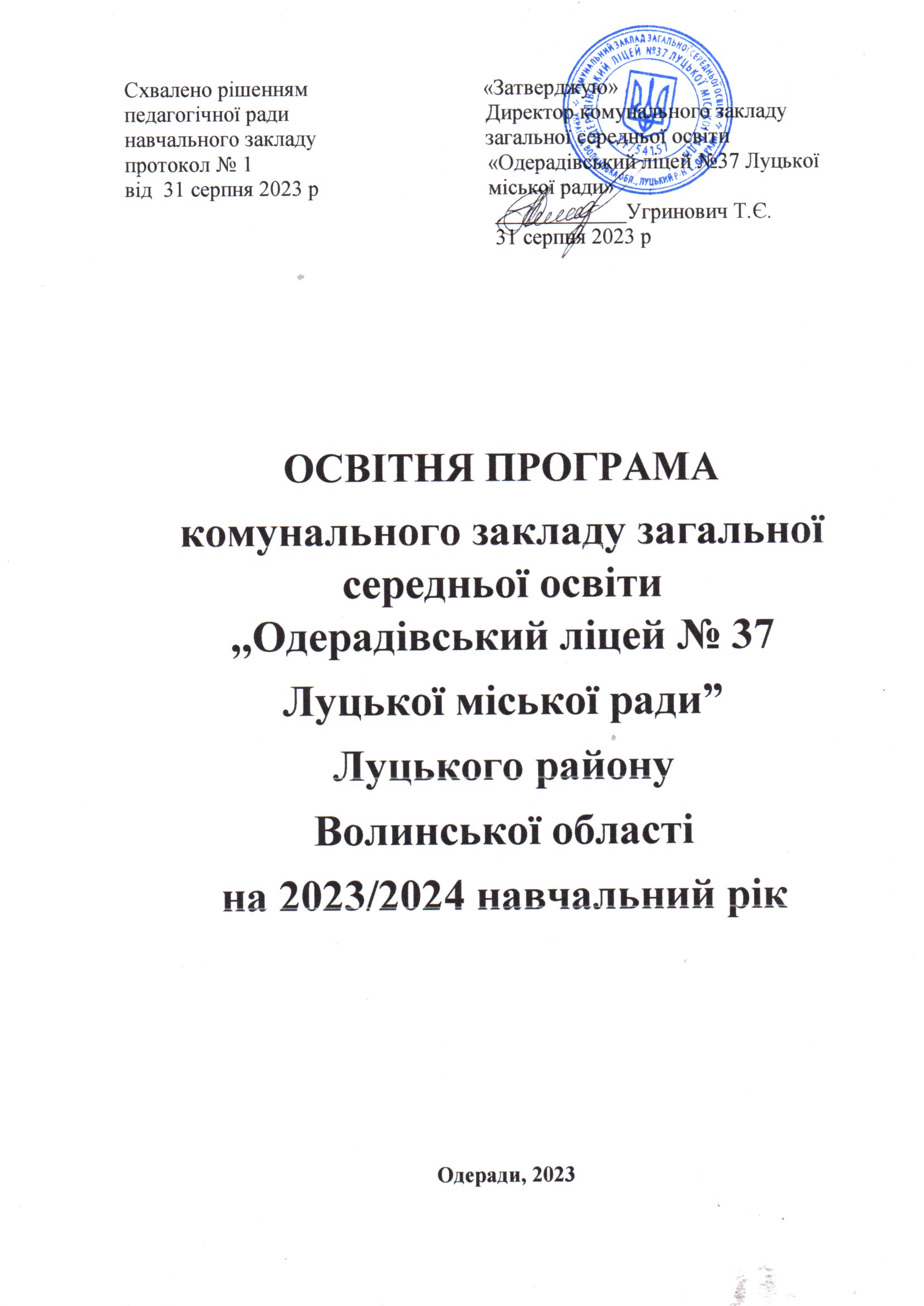 Зміст освітньої програми  1.Загальніположення                                                                                         4  2. Структура навчального року                                                                      12  3. Вимоги до осіб, які можуть розпочати навчання за освітньою Програмою                                                                                                        144. Освітня програма комунального закладу загальної середньої освіти «Одерадівський ліцей №37 Луцької міської ради» Початкова освіта. 1-2 клас                                                                                                  155. Освітня програма комунального закладу загальної середньої освіти «Одерадівський ліцей №37 Луцької міської ради»  Початкова освіта. 3-4 клас                                                                                                   236. Освітня програма комунального закладу загальної середньої освіти «Одерадівський ліцей №37 Луцької міської ради»  Базова школа. 5-6 клас                                                                                                 317. Освітня програма комунального закладу загальної середньої освіти «Одерадівський ліцей №37 Луцької міської ради»  Базова школа. 7-9 клас                                                                                                   488. Освітня програма комунального закладу загальної середньої освіти «Одерадівський ліцей №37 Луцької міської ради». Старша школа. 10-11 клас                                                                                               62  9.Гуртки   77ВступЗагальні положенняКомунальний заклад загальної середньої освіти «Одерадівський ліцей №37 Луцької міської ради» Волинської області знаходиться в комунальній власності, є юридичною особою, має печатку, штамп.  Розташований за адресою: вул. Центральна, 39, с.. Одеради, Луцький район,  Волинська обл., 45642 Директор: Угринович Тетяна ЄвгеніївнаСвідоцтво про державну реєстрацію: серія А01 №331668Реквізити: код ЄДРПОУ  21754157Засновником освітнього закладу є Луцька міська рада.Заклад забезпечує реалізацію права громадян на здобуття початкової, базової середньої освіти та повної загальної середньої освіти (профільної освіти). Статут закладу затверджений рішенням міської ради 27.01.2021р. №5/26. Освітня програма комунального закладу загальної скркдньої освіти «Одерадівський ліцей №37 Луцької міської ради» на 2023/2024 навчальний рік розроблена відповідно:Конституції України;Закону України «Про освіту»;Закону України «Про повну загальну середню освіту»;Закону України «Про внесення змін до деяких законів України у сфері освіти»;Закону України «Про основні засади державної політики у сфері утвердження української національної та громадянської ідентичності»;Указу Президента України від 24.02.2022 № 2102-IX «Про введення воєнного стану в Україні» (із змінами);Указу Президента України від 16 березня 2022 року №143 «Про загальнонаціональну хвилину мовчання за загиблими внаслідок збройної агресії Російської Федерації проти України»;Указу Президента України від 25 травня 2020 року № 195/2020 «Про Національну стратегію розбудови безпечного і здорового освітнього середовища у новій українській школі»;Постанови Кабінету Міністрів України від 13 вересня 2017 р. №684 «Про затвердження Порядку ведення обліку дітей дошкільного, шкільного віку та учнів» (із змінами, внесеними згідно з Постановами КМ від 19.09.2018 №806, від 17.07.2019 № 681);Постанови Кабінету Міністрів України від 21 лютого 2018 р. №87 «Про затвердження Державного стандарту початкової загальної освіти» із змінами, внесеними відповідно до постанови КМУ від 24 липня 2019 року №688);Постанови Кабінету Міністрів України від 30.09.2020 р №898 «Про затвердження Державного стандарту базової середньої освіти» (із змінами, внесеними згідно з Постановою КМ № 972 від 30.08.2022);Постанови Кабінету Міністрів України від 23 листопада 2011р. №1392«Про затвердження Державного стандарту базової і повної загальноїсередньої освіти» (із змінами, внесеними відповідно до постанови КМУ від 07.08.2013р. №538, від 26.02.2020 № 143);Постанови Кабінету Міністрів України від 15 вересня 2021 р. № 957«Про затвердження Порядку організації інклюзивного навчання у закладах загальної середньої освіти (із змінами, внесеними згідно з Постановами КМ№ 483 від 26.04.2022, № 979 від 30.08.2022);Постанови Кабінету Міністрів України від 14 лютого 2017 р. №88 «Про затвердження Порядку та умов надання субвенції з державного бюджету місцевим бюджетам на надання державної підтримки особам з особливими освітніми потребами (із змінами, внесеними згідно з Постановами КМ № 863 від 15.11.2017, № 88 від 21.02.2018, № 129 від 27.02.2019, №152 від 26.02.2020, № 477 від 17.05.2021, № 365 від 26.03.2022);Розпоряджень Кабінету Міністрів України від 7 квітня 2023 р. №301-р«Про схвалення Концепції безпеки закладів освіти», від 14 грудня 2016 р.№988 «Про схвалення Концепції реалізації державної політики у сфері реформування загальної середньої освіти «Нова українська школа» на період до 2029 року», від 13.12.2017 №903-р «Про затвердження плану заходів на 2017-2029 роки із запровадження Концепції реалізації державної політики у сфері реформування загальної середньої освіти «Нова українська школа»;Ліцензійних умов провадження освітньої діяльності, затверджені постановою Кабінету Міністрів України від 30 грудня 2015 року №1187 (із змінами, внесеними згідно з Постановами КМ №347 від 10.05.2018, №180 від 03.03.2020, № 365 від 24.03.2021);Наказу Міністерства освіти і науки України від 23 квітня 2019 року№536 «Про затвердження Положення про інституційну форму здобуття загальної середньої освіти» (із змінами, внесеними згідно з Наказами Міністерства освіти і науки № 160 від 10.02.2021, № 160 від 10.02.2021);Наказу МОН України від 25.04.2013 №466 «Про затвердження Положення про дистанційне навчання» (із змінами, внесеними згідно з наказами Міністерства освіти і науки від 01.06.2013 №660, від 14.07.2015№761, від 08.09.2020 №1115);Наказу Міністерства освіти і науки України від 12 січня 2016 року №8«Про затвердження Положення про індивідуальну форму здобуття загальної середньої освіти»; (із змінами внесеними наказами МОН України від 06.06.2016 № 624, від 24.04.2017 №635, від 10.07.2019 №955, від 10.02.2021№160№ 165 від 15.02.2023);Наказу МОН України від 21.03.2018 №268 «Про затвердження типових освітніх та навчальних програм для 1-2-х класів закладів загальної середньої освіти», (зі змінами затвердженими наказом Міністерства освіти та науки України від 08.10.2019 №1272);Наказу МОН України від 08.10.2019 №1273 «Про затвердження типових освітніх програм для 3-4-х класів закладів загальної середньої освіти»;Наказу МОН України від 19.02.2021 №235 «Про затвердження типової освітньої програми для 5-9 класів закладів загальної середньої освіти»;Наказу МОН України від 20.04.2018 №405 «Про затвердження типової освітньої програми закладів загальної середньої освіти ІІ ступеня», Наказу Міністерства освіти і науки ( згідно наказу МОНУ №235 від 19.02.2021, із змінами, внесеними згідно з Наказом Міністерства освіти і науки №983 від 13.09.2021);Наказу Міністерства освіти і науки України від 20.04.2018 р. № 408 «Про затвердження типової освітньої програми закладів загальної середньої освіти ІІІ ступеня»Наказу МОН від 13.07.2021 №813 «Про затвердження методичних рекомендацій щодо оцінювання результатів навчання учнів 1-4 класів закладів загальної середньої освіти»;Наказу МОН України від 01.04.2022 №289 «Про затвердження методичних рекомендацій щодо оцінювання навчальних досягнень учнів 5-6 класів, які здобувають освіту відповідно до нового Державного стандарту базової середньої освіти»;Наказу МОН України від 13.04.2011 №329 «Про затвердження критеріїв оцінювання навчальних досягнень учнів (вихованців) у системі загальної середньої освіти»;Наказу Міністерства освіти і науки України від 21.08.2013 р. №1222 із змінами, додаток 2 «Орієнтовні вимоги оцінювання навчальних досягнень учнів із базових дисциплін у системі загальної середньої освіти»;Наказу Міністерства освіти і науки України від 15.05.2023 №563,«Методичні рекомендації щодо окремих питань здобуття освіти в закладах загальної середньої освіти в умовах воєнного стану в Україні»;Наказу Міністерства освіти і науки України від 20 лютого 2002 року №128 «Про затвердження Нормативів наповнюваності груп дошкільних навчальних закладів (ясел-садків) компенсуючого типу, класів спеціальних загальноосвітніх шкіл (шкіл-інтернатів), груп подовженого дня і виховних груп загальноосвітніх навчальних та Порядку поділу класів на групи при вивченні окремих предметів загальноосвітніх навчальних закладах» (із змінами, внесеними згідно з наказом Міністерства освіти №572 від 09.10.2002, № 921 від 17.08.2012, №401 від 08.04.2016);Наказу МОН України від 14.07.2015 №762 «Про затвердження Порядку переведення учнів закладу загальної середньої освіти на наступний рік навчання (із змінами, внесеними згідно з наказами Міністерства освіти і науки від 08.05.2019№ 621, від 01.03.2021 № 268);Наказу МОН України від 16.04.2018 №367 «Про затвердження Порядку зарахування, відрахування та переведення учнів до державних та комунальних закладів освіти для здобуття повної загальної середньої освіти»;Наказу Міністерства освіти і науки України від 16 жовтня 2018 року №1109 «Про деякі питання документів про загальну середню освіту»;Наказу Міністерства освіти і науки України від 07 грудня 2018 року №1369 «Про затвердження Порядку проведення державної підсумкової атестації (із змінами, внесеними згідно з Наказами Міністерства освіти і науки № 221 від 18.02.2019, № 246 від 19.02.2020, № 1431 від 24.12.2021);Наказу Міністерства освіти і науки України від 12 липня 2021 р. №795 «Про надання грифа «Рекомендовано міністерством освіти і науки України» модельним навчальним програмам для закладів загальної середньої освіти»;Листа МОН України від 01.02.2018 №1/9-74 «Щодо застосування державної мови в освітній галузі»;Листа Міністерства освіти і науки України від 02.04.2018 р. №1/9-190 «Щодо скороченої тривалості уроку для учнів початкової школи»;Санітарного регламенту для закладів загальної середньої освіти, затвердженим наказом Міністерства охорони здоров'я України від 25.09.2020 №2205 (із змінами, внесеними згідно з Наказом Міністерства охорони здоров'я № 1984 від 20.09.202, №1371 від 01.08.2022);Інструкції про порядок обчислення заробітної плати працівників освіти, затверджена наказом Міністерства освіти України від 15 квітня 1993 року №102 за погодженням з Мінпраці, ЦК профспілки працівників освіти і науки України, Мінфіном, зареєстрована в Міністерстві юстиції України 27 травня 1993 року за № 56 (із змінами та доповненнями).Переліку навчальної літератури та навчальних програм, що мають грифи «Рекомендовано Міністерством освіти і науки України», «Схвалено для використання в освітньому процесі» або висновок «Схвалено для використання в загальноосвітніх навчальних закладах» (далі – Перелік), постійно оновлюється і доступний на офіційному веб-сайті ДНУ «Інститут модернізації змісту освіти».Статуту комунального закладу загальної середньої освіти «Одерадівський ліцей №37 Луцької міської ради» ради та інших нормативних документів щодо діяльності закладу освіти, спрямованих на реалізацію освітніх потреб особистості та задоволення викликів суспільства.Навчальні програми, розроблені на основі модельних навчальних програм, згідно із Законом України «Про повну загальну середню освіту» (пункт 8 частини першої статті 1), затверджується педагогічною радою закладу освіти. Для реалізації варіативної складової навчальних планів на підставі рішення педагогічної ради заклад освіти може використовувати в освітньому процесі навчальні програми факультативів та курсів за вибором, які раніше мали відповідний гриф МОН і були включені до Переліків навчальної літератури та навчальних програм у попередні роки.Відповідно п.1 статті 11 Закону України «Про повну загальну середню освіту» заклад використовує наскрізну освітню програму, розроблену для початкового, базового та повного середнього  рівнів освіти. Освітня програма закладу освіти схвалюється педагогічною радою закладу та затверджується його керівником.Освітня програма містить:вимоги до осіб, які можуть розпочати навчання за освітньою програмою;загальний обсяг навчального навантаження на відповідному рівні (циклі) повної загальної середньої освіти (в годинах), його розподіл між освітніми галузями за роками навчання;перелік варіантів типових навчальних планів та модельних навчальних програм;рекомендовані форми організації освітнього процесу;опис інструментарію оцінювання. Освітня програма:відповідає структурі типової освітньої програми та визначеним нею вимогам до осіб, які можуть розпочати навчання за освітньою програмою закладу освіти;визначає (в обсязі не меншому ніж встановлено відповідною типовою освітньою програмою) загальний обсяг навчального навантаження на відповідному рівні (циклі) повної загальної середньої освіти (в годинах), його розподіл між освітніми галузями за роками навчання;містить навчальний план, що ґрунтується на одному з варіантів типових навчальних планів відповідної типової освітньої програми і може передбачати перерозподіл годин (у визначеному типовим навчальним планом обсязі) між обов’язковими для вивчення навчальними предметами (крім державної мови) певної освітньої галузі, які можуть вивчатися окремо та/або інтегровано з іншими навчальними предметами;містить перелік модельних навчальних програм, що використовуються закладом освіти в освітньому процесі та навчальних програм, затверджених педагогічною радою, що містять опис результатів навчання учнів з навчальних предметів (інтегрованих курсів) в обсязі не меншому ніж встановлено відповідними модельними навчальними програмами;описує форми організації освітнього процесу та інструментарію оцінювання.Освітня програма закладу містить інші складники, що враховують специфіку та особливості освітньої діяльності закладу. Реалізація освітньої програми здійснюється за кошти державного та місцевого бюджетів.Головною метою освітнього закладу є надання якісних освітніх послуг, всебічний розвиток людини як особистості та найвищої цінності суспільства, навчання, виховання, виявлення обдарувань, соціалізації особистості, яка здатна до життя в суспільстві та цивілізованої взаємодії з природою, має прагнення до самовдосконалення і здобуття освіти упродовж життя, готова до свідомого життєвого вибору та самореалізації, відповідальності, трудової діяльності та громадянської активності, дбайливого ставлення до родини, своєї країни, довкілля.Основним завданням освітнього закладу є:створення рівних, належних і безпечних умов здобуття освіти, безпечного освітнього середовища, зокрема в умовах воєнного стану;організація освітнього процесу у різних форматах, залежно від потреб та безпекової ситуації;реалізація Державних стандартів початкової, базової та повної загальної середньої освіти освіти;впровадження розвивального, мотиваційного освітнього середовища, вільного від будь-яких проявів насильства, дискримінації, булінгу, цькування та забезпечення прав, свобод та інтересів дітей;створення безбар’єрного простору із розумним пристосуванням;забезпечення безперервного процесу підвищення якості освітнього процесу з одночасним урахуванням потреб суспільства, потреб особистості учня, застосування новітніх досягнень педагогіки та психології, використання сучасних технологій навчання, цифровізація та діджиталізація освітнього процесу;різнобічний розвиток індивідуальності дитини на основі виявлення її задатків і здібностей, формування ціннісних орієнтацій, задоволення інтересів і потреб;збереження і зміцнення морального, фізичного і психічного здоров'я вихованців; формування національно-патріотичної свідомості, виховання громадянина України, вільної, демократичної, життєво і соціально компетентної особистості, здатної здійснювати самостійний вибір і приймати відповідальні рішення у різноманітних життєвих ситуаціях;формування бажання і вміння вчитися, виховання потреби і здатності до навчання упродовж усього життя, вироблення умінь практичного і творчого застосування здобутих знань;становлення в учнів цілісного наукового світогляду, загальнонаукової, загальнокультурної, технологічної, комунікативної і соціальної компетентностей на основі засвоєння системи знань про природу, людину, суспільство, культуру, виробництво, оволодіння засобами пізнавальної і практичної діяльності;виховання в учнів любові до праці, забезпечення умов для їх життєвого і професійного самовизначення, формування готовності до свідомого вибору і оволодіння майбутньою професією;виховання людини моральної, відповідальної, з розвиненим естетичним і етичним ставленням до навколишнього світу і самої себе;запровадження сучасних інструментів підходів, форм, методів, засобів навчання з дотриманням принципів академічної доброчесності;забезпечення ефективної взаємодії та співпраці всіх учасників освітнього процесу, реалізація педагогіки партнерства.Метою роботи комунального закладу загальної середньої освіти «Одерадівський ліцей №37 Луцької міської ради» є забезпечення реалізації права учнів на здобуття повної загальної середньої освіти, створення сприятливих умов для збереження і зміцнення здоров'я здобувачів освіти, здатних до життя в суспільстві та цивілізованої взаємодії з природою, які мають прагнення до самовдосконалення і навчання впродовж життя, готових до свідомого життєвого вибору та самореалізації, відповідальності, трудової діяльності та громадянської активності, виховання самодостатньої особистості через систему життєвого самоврядування, впровадження сучасних педагогічних освітніх технологій та інноваційних методик.Загальна середня освіта має три рівні освіти, визначені нормативно-правовою базою України:початкова освіта тривалістю чотири роки;базова середня освіта тривалістю п’ять років;повна загальна середня освіта тривалістю два рокиОсвітню програму побудовано із врахуванням таких принципів:дитиноцентризму і природовідповідності;узгодження цілей, змісту і очікуваних результатів навчання;науковості, доступності і практичної спрямованості змісту;наступності і перспективності навчання;взаємозв’язаного	формування ключових	і	предметних компетентностей;логічної послідовності і достатності засвоєння учнями предметних компетентностей;можливостей реалізації змісту освіти через предмети або інтегровані курси;творчого	використання	вчителем	програми	залежно	від	умов навчання;адаптації	до	індивідуальних	особливостей,	інтелектуальних	і фізичних можливостей, потреб та інтересів дітей.Відповідно до статті 9 Закону України «Про освіту» заклад забезпечує право здобувати освіту в різних формах. Основною формою є інституційна очна (денна), за потреби заклад може організувати дистанційну і індивідуальні форми здобуття освіти (зокрема екстернатну, сімейну (домашню), педагогічний патронаж, інклюзивне навчання, реалізовувати індивідуальну освітню траєкторію учня.Очна (денна) форма здобуття освіти, передбачає безпосередню участь здобувачів освіти в  освітньому  процесі,  тривалість  навчального  тижня  –  5 днів.Дистанційна форма, передбачає здобуття освіти за опосередкованої взаємодії віддалених один від одного учасників освітнього процесу у спеціалізованому середовищі, що функціонує на базі сучасних психолого - педагогічних та інформаційно-комунікаційних технологій, або із використанням технологій дистанційного навчання, за допомогою технічних засобів комунікації, доступних для учасників освітнього процесу.Індивідуальна форма навчання – спосіб організації навчальної діяльності, який регулюється певним, наперед визначеним розпорядком, забезпечується педагогічними працівниками за місцем проживання учнів та організовується для забезпечення права громадян на здобуття повної загальної середньої освіти: екстернатна форма здобуття освіти (екстернат) – це спосіб організації навчання здобувачів освіти, за яким освітня програма повністю засвоюється здобувачем самостійно, а оцінювання результатів навчання та присудження освітньої кваліфікації здійснюються відповідно до законодавства; сімейна (домашня) форма здобуття освіти – це спосіб організації освітнього процесу дітей самостійно їхніми батьками для здобуття формальної (дошкільної, повної загальної середньої) та/або неформальної освіти. Відповідальність за здобуття освіти дітьми на рівні не нижче стандартів освіти несуть батьки. Оцінювання результатів навчання та присудження освітніх кваліфікацій здійснюються відповідно до законодавства; педагогічний патронаж – це спосіб організації освітнього процесу педагогічними працівниками, що передбачає забезпечення ними засвоєння освітньої програми здобувачем освіти, який за психофізичним станом або з інших причин, визначених законодавством, потребує такої форми. Інклюзивне навчання – це система освітніх послуг, гарантованих державою, що базується на принципах недискримінації, врахуванні багатоманітності людини, ефективного залучення та включення до освітнього процесу всіх його учасників.Індивідуальна освітня траєкторія учня реалізується на підставі індивідуальної програми розвитку, індивідуального навчального плану, що розробляється педагогічними працівниками у взаємодії з учнем та/або його батьками, схвалюється педагогічною радою закладу освіти, затверджується його керівником та підписується батьками.Відповідно до статті 5 Закону України «Про повну загальну середню освіту» мовою освітнього процесу в закладах загальної середньої освіти є державна мова.Учасниками освітнього процесу в комунальному закладі загальної середньої освіти «Одерадівський ліцей №37 Луцької міської ради» є учні, педагогічні працівники та інші працівники закладу освіти; батьки (особи, що їх заміняють) учнів.Зарахування учнів до школи здійснюється на підставі заяви батьків, або осіб, які їх замінюють. До закладу для здобуття початкової освіти обов’язково зараховуються (у разі подання батьками відповідної заяви) усі діти, які проживають на території обслуговування закладу освіти (с.Одеради, с.Городок, с. Сьомаки), є рідними братами та/або сестрами дітей, які здобувають освіту у цьому закладі, чи є дітьми працівників цього закладу освіти. Здобуття загальної середньої освіти у закладі відбувається за очною (денною) формою (1-11 класи), а також може бути в індивідуальній, у тому числі екстернатній формах.Ліцензований обсяг комунального закладу загальної середньої освіти «Одерадівський ліцей №37 Луцької міської ради складає 122 учні. У 2023/2024 навчальному році в закладі функціонуватимуть 11 класів, в яких будуть навчатися: Середня наповнюваність 1 – 4-х  класів – 11 учнів.Середня наповнюваність 5 – 9-х  класів – 12учнів.Середня наповнюваність 10 – 11-х класів 8 учнів.Всього: 122 учніЗаклад забезпечує умови для навчання дітей з особливими освітніми потребами, які можуть самостійно пересуватись. Доступ до приміщення закладу для  осіб  з  особливими  освітніми  потребами  можливий  тільки  на І поверх. Інші умови доступності для навчання осіб з особливими потребами відсутні. Інклюзивне навчання в 2023/2024 навчальному році буде організовано в 6 класі, індивідуальне навчання – в 3 класі. Під час дистанційного навчання використовуватимуться сервіси ZOOM,  GOOGLE CLASS ROOM. При цьому слід враховувати вимоги до організації роботи з технічними засобами навчання (ТЗН). Безперервна тривалість навчальної діяльності з ТЗН протягом навчального заняття для учнів:1-х класів становить не більше 10 хв.;  2-4-х класів — не більше 15 хв.;                                                                                                 5-7 класів — не більше 20 хв.;8-9 класів — 20-25 хв.;10-11-х(12-х) класів — на 1-й годині занять до 30 хв., на 2-й годині занять — 20 хв. При здвоєних навчальних заняттях для учнів 10-11-х(12-х) класів — не більше 25-30 хв. на першому та не більше 15-20 хв. на другому навчальних заняттях. Інші години проводяться педагогічними працівниками асинхронно, заняття проводяться за складеним розкладом у межах їхньої річної тарифікації та для виконання навчальних програм.Відповідно статі 12 Закону України «Про освіту» навчальний рік закінчується проведенням державної підсумкової атестації випускників початкової та базової школи, яка може здійснюватися в різних формах, визначених законодавством. Державна підсумкова атестація здобувачів початкової освіти здійснюється лише з метою моніторингу якості освітньої діяльності закладів освіти та/або якості освіти. Порядок, форми проведення і перелік навчальних предметів,  з яких проводиться державна підсумкова атестація, визначає центральний орган виконавчої влади у сфері освіти і наукиСтруктура навчального рокуПід час дії воєнного стану зупиняється дія положень частини третьої статті 10, що освітній процес у закладах загальної середньої освіти організовується в межах навчального року, що розпочинається у День знань - 1 вересня, триває не менше 175 навчальних днів і закінчується не пізніше    28 червня 2024 року. Якщо 1 вересня припадає на вихідний день, навчальний рік розпочинається у перший за ним робочий день.Освітній процес у закладі організовується відповідно до Постанови Кабінету Міністрів України від 28 липня 2023 року №782 та триває з 1 вересня по 28 червня. Тривалість та структура навчального року визначається з урахуванням навчального часу на проведення державної підсумкової атестації, інших форм організації освітнього процесу, визначених освітньою програмою закладу.Навчальні заняття для учнів 1-11 класів організовуються за семестровою системою:І семестр – з 01 вересня по 29 грудня 2023 року;ІІ семестр – з 15 січня по 30 травня 2024 року.       Тривалість канікул у закладі освіти протягом навчального року не може становити менше 30 днів (п.4 ст. 10 Закону України «Про повну загальну середню освіту»).                                                                                                     осінні канікули – з 23.10.2023 р. по 29.10.2023 р. –   7 днів;зимові канікули – з 30.12.2023 р. по 14.01.2023 р. – 16 днів;весняні канікули - з 25.03.2024 р. по 31.03.2023 р. –    7 днів.		                                                                 = 30 днів    З урахуванням місцевих особливостей та кліматичних умов за погодженням з відповідними місцевими органами управління освітою можуть змінюватись           структура навчального року та графік учнівських канікул, зокрема, можуть проводитися для учнів 1-х класів додаткові тижневі канікули. .        Робота гуртків,  спортивних секцій,  факультативних курсів, індивідуально-групових занять  проводиться за розкладом, затвердженим директором школи.    Щоденна кількість і послідовність занять для дітей визначається орієнтовним розкладом.Згідно із Статутом закладу освітній процес здійснюється за 5-денним навчальним тижнем.Режим роботи закладу освіти – одна зміна. Початок занять 08.15 годині.Щоденно о 9 годині 00 хвилин проводиться загальнонаціональна хвилина мовчання за співвітчизниками, загиблими внаслідок збройної агресії російської федерації проти України, відповідно Указу Президента України № 143 від 16 березня 2022 року «Про загальнонаціональну хвилину мовчання за загиблими внаслідок збройної агресії Російської Федерації проти України», листа Міністерства освіти і Науки України від 16.03.2022 №1/3472-22.Вимоги до осіб, які можуть розпочати навчання за програмоюВимоги до осіб, які можуть розпочинати здобуття початкової освіти. Початкова освіта здобувається, як правило, з шести років. Діти, яким на 1 вересня поточного навчального року виповнилося сім років, повинні розпочинати здобуття початкової освіти цього ж навчального року. Діти, яким на 1 вересня поточного навчального року не виповнилося шести років, можуть розпочинати здобуття початкової освіти цього ж навчального року за бажанням батьків або осіб, які їх замінюють, якщо їм виповниться шість років до 1 грудня поточного року.Вимоги до осіб, які можуть розпочинати здобуття базової середньої освіти.Навчання за освітньою програмою базової середньої освіти можуть розпочинати учні, які на момент зарахування (переведення) до закладу загальної середньої освіти, досягли результатів навчання, визначених у Державному стандарті початкової освіти, що підтверджено відповідним документом (свідоцтвом досягнень, свідоцтвом про здобуття початкової освіти).У разі відсутності результатів річного оцінювання з будь-яких предметів та/або державної підсумкової атестації за рівень початкової освіти учні повинні пройти відповідне оцінювання упродовж першого семестру навчального року.Для проведення оцінювання наказом керівника закладу освіти створюється комісія, затверджується її склад (голова та члени комісії), а також графік проведення оцінювання та перелік завдань з навчальних предметів. Протокол оцінювання рівня навчальних досягнень складається за формою згідно з додатком 2 до Положення про індивідуальну форму здобуття загальної середньої освіти, затвердженого наказом Міністерства освіти і науки України 12 січня 2016 року № 8 (у редакції наказу Міністерства освіти і науки України від 10 липня 2019 року № 955), зареєстрованого в Міністерстві юстиції України 03 лютого 2016 р. за № 184/28314.Вимоги до осіб з ООПОсоби з особливими освітніми потребами можуть розпочинати здобуття початкової освіти не обов’язково з шести років, а з іншого віку, а тривалість їхнього навчання у початковій та базовій школі може бути подовжена з доповненням корекційно-розвитковим складником.Тривалість здобуття освіти учнями може бути продовжена на рівнях початкової та базової середньої освіти відповідно до постанови Кабінету Міністрів України від 23 квітня 2003 року № 585 «Про встановлення тривалості здобуття повної загальної середньої освіти особами з особливими освітніми потребами у закладах загальної середньої освіти» (із змінами та доповненнями).І. Освітня програмакомунального закладу загальної середньої освіти «Одерадівський ліцей №37 Луцької міської ради»  Початкова освіта, 1-2 класПочаткова освіта – це перший рівень повної загальної середньої освіти, який відповідає першому рівню Національної рамки кваліфікацій. Метою початкової освіти є всебічний розвиток дитини, її талантів, здібностей, компетентностей та наскрізних умінь відповідно до вікових та індивідуальних психофізіологічних особливостей і потреб, формування цінностей та розвиток самостійності, творчості, допитливості, що забезпечують її готовність до життя в демократичному й інформаційному суспільстві, продовження навчання в основній школі. Початкова освіта передбачає поділ на два цикли – 1-2 класи і 3-4 класи, що враховують вікові особливості розвитку та потреб дітей і дають можливість забезпечити подолання розбіжностей у їхніх досягненнях, зумовлених готовністю до здобуття освіти.Освітня програма для 1-2 класу комунального закладу загальної середньої освіти «Одерадівський ліцей №37 Луцької міської ради» розроблена відповідно до Закону України «Про освіту», Державного стандарту початкової освіти, (затвердженого постановою Кабінету Міністрів України від 21.02.2018 №87), Типової освітньої програми для учнів 1-2 класів закладів загальної середньої освіти, розробленої під керівництвом О. Я. Савченко (затвердженої наказом Міністерства освіти і науки України від 12.08.2022 № 743).Загальний обсяг навчального навантаження для учнів закладів загальної середньої освіти складає для 1 класу – 805 годин/навчальний рік; 2 клас – 875 годин /навчальний рік;Детальний розподіл навчального навантаження на тиждень окреслено у навчальних планах закладу загальної середньої освіти І ступеня.Навчальний план дає цілісне уявлення про зміст і структуру першого рівня освіти, встановлює погодинне співвідношення між окремими предметами за роками навчання, визначає гранично допустиме тижневе навантаження учнів. Навчальний план початкової школи передбачає реалізацію освітніх галузей Державного стандарту початкової освіти через структурування змісту початкової освіти на засадах інтегрованого підходу у навчанні. Вони охоплюють інваріантну складову, сформовану на державному рівні, яка є спільною для всіх закладів загальної середньої освіти незалежно від підпорядкування і форм власності, та варіативну складову.У комунальному закладі загальної середньої освіти «Одерадівський ліцей №37 Луцької міської ради» передбачено варіант навчального плану початкової школи з українською мовою навчання. Навчальний план містить інваріантну складову, сформовану на державному рівні, обов'язкову для всіх закладів загальної середньої освіти незалежно від їх підпорядкування і форм власності, та варіативну, в якій передбачено додаткові години на вивчення предметів освітніх галузей, курс за вибором.На основі навчального плану заклад освіти складає на кожен навчальний рік робочий навчальний план з конкретизацією варіативної складової, враховуючи особливості регіону та індивідуальні освітні потреби учнів. Повноцінність початкової освіти забезпечується реалізацією як інваріантної, так і варіативної складових, які в обов'язковому порядку фінансуються з відповідних бюджетів.Освітню програму для 1-2 класів закладів загальної середньої освіти розроблено відповідно до Закону України «Про освіту», Державного стандарту початкової освіти. У програмі визначено вимоги до конкретних очікуваних результатів навчання; коротко вказано відповідний зміст кожного навчального предмета чи інтегрованого курсу.Програму побудовано із врахуванням таких принципів:дитиноцентрованості і природовідповідності;узгодження цілей, змісту і очікуваних результатів навчання;науковості, доступності і практичної спрямованості змісту;наступності і перспективності навчання;взаємозв’язаного	формування	ключових	і предметних компетентностей;логічної послідовності і достатності засвоєння учнями предметних компетентностей;можливостей реалізації змісту освіти через предмети або інтегровані курси; творчого використання вчителем програми залежно від умов навчання;-адаптації до індивідуальних особливостей, інтелектуальних і фізичних можливостей, потреб та інтересів дітей.Освітню програму початкової освіти укладено за такими освітніми галузями:мовно-літературна освітня галузь. Змістові лінії реалізуються через такі інтегровані курси і навчальні предмети: 1 клас – інтегрований курс«Навчання грамоти»; Метою початкового курсу мовно-літературної освіти є розвиток особистості дитини засобами різних видів мовленнєвої діяльності, формування ключових, комунікативної та читацької компетентностей; розвиток здатності спілкуватися українською мовою для духовного, культурного й національного самовияву, послуговуватися нею в особистому й суспільному житті, у міжкультурному діалозі; збагачення емоційно-чуттєвого досвіду, розвиток мовленнєво-творчих здібностей.іншомовна освітня галузь. Освітня галузь реалізується предметом«Іноземна мова». Головна мета навчання іноземної мови у початковій школі полягає у формуванні в учнів комунікативної компетенції, що забезпечується лінгвістичним, мовленнєвим і соціокультурним досвідом, узгодженим з віковими можливостями молодших школярів. Зміст навчання забезпечується єдністю предметного, процесуального та емоційно-ціннісного компонентів і створюється на засадах оволодіння іноземною мовою у контексті міжкультурної парадигми, що передбачає навчання мови народу, який нею спілкується, та ознайомлення з його культурою.математична освітня галузь. Метою навчання математики є різнобічний розвиток особистості дитини та її світоглядних орієнтацій засобами математичної діяльності, формування математичної й інших ключових компетентностей, необхідних їй для життя та продовження навчання.	Реалізація	мети	і	завдань	початкового	курсу математики здійснюється за такими змістовими лініями: «Числа, дії з числами. Величини», «Геометричні  фігури»,  «Вирази,  рівності,  нерівності»,  «Робота  з даними», «Математичні задачі і дослідження».природнича, громадянська та історична, соціальна та здоров'язбережувальна освітні галузі. Зазначені освітні галузі можуть реалізовуватись окремими предметами або в інтегрованому курсі за різними видами інтеграції (тематична, процесуальна, міжгалузева; в межах однієї галузі; на інтегрованих уроках, під час тематичних днів, в процесі проектної діяльності) за активного використання міжпредметних зв’язків, організації різних форм взаємодії учнів. Для розв'язання учнями практичних завдань у життєвих ситуаціях залучаються навчальні результати з інших освітніх галузей.інформатична освітня галузь. Метою навчання інформатиці є різнобічний розвиток особистості дитини та її світоглядних орієнтацій, формування інформатичної й інших ключових компетентностей, необхідних їй для життя та продовження навчання.технологічна освітня галузь. Зміст технологічної освітньої галузі реалізовується через інтегрований курс «Дизайн і технології». Метою навчання дизайну і технологій є розвиток особистості дитини засобами предметно-перетворювальної діяльності, формування ключових та проєктно- технологічної компетентностей, необхідних для розв’язання життєвих проблем у взаємодії з іншими, культурного й національного самовираження.мистецька освітня галузь. Метою навчання мистецтва у школі є всебічний художньо-естетичний розвиток особистості дитини, освоєння нею культурних цінностей у процесі пізнання мистецтва; плекання пошани до вітчизняної та зарубіжної мистецької спадщини; формування ключових, мистецьких предметних та міжпредметних компетентностей, необхідних для художньо-творчого самовираження в особистому та суспільному житті. Мистецька освітня галузь може реалізуватися через інтегровані курси або предмети вивчення за окремими видами мистецтва: наприклад, музичне мистецтво, образотворче мистецтво тощо за умови реалізації упродовж циклу навчання всіх очікуваних результатів галузі.фізкультурна освітня галузь. Метою навчання фізичної культури є всебічний фізичний розвиток особистості учня засобами фізкультурної та ігрової діяльності, формування в молодших школярів ключових фізкультурних компетентностей, ціннісного ставлення до фізичної культури, спорту, фізкультурно-оздоровчих занять та 6 виховання фізично загартованих і патріотично налаштованих громадян України. Змістове наповнення освітніх галузей викладено у відповідних розділах програми. Запропонована у них логічна послідовність вивчення матеріалу є надзвичайно важливою, розкривається в змісті предметів і забезпечує умови для розгортання навчальної діяльності.Зміст програми має потенціал для формування у здобувачів таких ключових компетентностей:вільне володіння державною мовою, що передбачає уміння усно і письмово висловлювати свої думки, почуття, чітко та аргументовано пояснювати факти, а також любов до читання, відчуття краси слова, усвідомлення ролі мови для ефективного спілкування та культурного самовираження, готовність вживати українську мову як рідну в різних життєвих ситуаціях;здатність спілкуватися рідною (у разі відмінності від державної) та іноземними мовами, що передбачає активне використання рідної мови в різних комунікативних ситуаціях, зокрема в побуті, освітньому процесі, культурному житті громади, можливість розуміти прості висловлювання іноземною мовою, спілкуватися нею у відповідних ситуаціях, оволодіння навичками міжкультурного спілкування;математична компетентність, що передбачає виявлення простих математичних залежностей в навколишньому світі, моделювання процесів та ситуацій із застосуванням математичних відношень та вимірювань, усвідомлення ролі математичних знань та вмінь в особистому і суспільному житті людини;компетентності у галузі природничих наук, техніки і технологій, що передбачають формування допитливості, прагнення шукати і пропонувати нові ідеї, самостійно чи в групі спостерігати та досліджувати, формулювати припущення і робити висновки на основі проведених дослідів, пізнавати себе і навколишній світ шляхом спостереження та дослідження;інноваційність, що передбачає відкритість до нових ідей, ініціювання змін у близькому середовищі (клас, школа, громада тощо), формування знань, умінь, ставлень, що є основою компетентнісного підходу, забезпечують подальшу здатність успішно навчатися, провадити професійну діяльність, відчувати себе частиною спільноти і брати участь у справах громади;екологічна компетентність, що передбачає усвідомлення основи екологічного природокористування, дотримання правил природоохоронної поведінки, ощадного використання природних ресурсів, розуміючи важливість збереження природи для сталого розвитку суспільства;інформаційно-комунікаційна компетентність, що передбачає опанування основою цифрової грамотності для розвитку і спілкування, здатність безпечного та етичного використання засобів інформаційно- комунікаційної компетентності у навчанні та інших життєвих ситуаціях;навчання впродовж життя, що передбачає опанування уміннями і навичками, необхідними для подальшого навчання, організацію власного навчального середовища, отримання нової інформації з метою застосування її для оцінювання навчальних потреб, визначення власних навчальних цілей та способів їх досягнення, навчання працювати самостійно і в групі;громадянські та соціальні компетентності, пов’язані з ідеями демократії, справедливості, рівності, прав людини, добробуту та здорового способу життя, усвідомленням рівних прав і можливостей, що передбачають співпрацю з іншими особами для досягнення спільної мети, активність в житті класу і школи, повагу до прав інших осіб, уміння діяти в конфліктнихситуаціях, пов’язаних з різними проявами дискримінації, цінувати культурне розмаїття різних народів та ідентифікацію себе як громадянина України, дбайливе ставлення до власного 3 здоров’я і збереження здоров’я інших людей, дотримання здорового способу життя;культурна компетентність, що передбачає залучення до різних видів мистецької творчості (образотворче, музичне та інші види мистецтв) шляхом розкриття і розвитку природних здібностей, творчого вираження особистості;підприємливість та фінансова грамотність, що передбачають ініціативність, готовність брати відповідальність за власні рішення, вміння організовувати свою діяльність для досягнення цілей, усвідомлення етичних цінностей ефективної співпраці, готовність до втілення в життя ініційованих ідей, прийняття власних рішень.Спільними для всіх ключових компетентностей є такі вміння: читання з розумінням, уміння висловлювати власну думку усно і письмово, критичне та системне мислення, творчість, ініціативність, здатність логічно обґрунтовувати позицію, вміння конструктивно керувати емоціями, оцінювати ризики, приймати рішення, розв'язувати проблеми, співпрацювати з іншими особами. Враховуючи інтегрований характер компетентності, у процесі реалізації освітньої програм рекомендується використовувати внутрішньопредметні і міжпредметні зв’язки, які сприяють цілісності результатів початкової освіти та переносу умінь у нові ситуації. Вимоги до дітей, які розпочинають навчання у початковій школі, мають враховувати досягнення попереднього етапу їхнього розвитку. Період життя дитини від п’яти до шести (семи) років (старший дошкільний вік) визначається цілісною зміною її особистості, готовністю до нової соціальної ситуації розвитку. Пріоритетом цього процесу є формування і розвиток базових особистісних якостей дітей: спостережливості, допитливості, довільності поведінки, міжособистісної позитивної комунікації, відповідальності, діяльнісного і різнобічного освоєння навколишньої дійсності та ін. Потенційно це виявляється у певному рівні готовності дитини до систематичного навчання – фізичної, соціальної, емоційно-ціннісної, пізнавальної, мовленнєвої, творчої. Зберігаючи наступність із дошкільним періодом дитинства, початкова школа забезпечує подальше становлення особистості дитини, її фізичний, інтелектуальний, соціальний розвиток; формує здатність до творчого самовираження, критичного мислення, виховує ціннісне ставлення до держави, рідного краю, української культури, пошанування своєї гідності та інших людей, збереження здоров’я.Розподіл навчальних годин за темами, розділами, вибір форм і методів навчання вчитель визначає самостійно, враховуючи конкретні умови роботи, забезпечуючи водночас досягнення конкретних очікуваних результатів, зазначених у програмі. При визначенні гранично допустимого навантаження учнів ураховані санітарно-гігієнічні норми та нормативну тривалість уроків у 1 класі – 35 хвилин, у 2 класі – 40 хвилин.Відповідно постанови Кабінету Міністрів України від 21.02.2018 №87 «Про затвердження Державного стандарту початкової освіти» години фізичної культури не враховуються при визначенні гранично допустимого навантаження учнів.Контроль і оцінювання навчальних досягнень здобувачів здійснюються на суб’єкт-суб’єктних засадах, що передбачає систематичне відстеження їхнього індивідуального розвитку у процесі навчання. За цих умов контрольно-оцінювальна діяльність набуває для здобувачів формувального характеру. Контроль спрямований на пошук ефективних шляхів поступу кожного здобувача у навчанні, а визначення особистих результатів здобувачів не передбачає порівняння із досягненнями інших і не підлягає статистичному обліку з боку адміністративних органів. Упродовж навчання в початковій школі здобувачі освіти опановують способи самоконтролю, саморефлексії і самооцінювання, що сприяє вихованню відповідальності, розвитку інтересу, своєчасному виявленню прогалин у знаннях, уміннях, навичках та їх корекції. Навчальні досягнення здобувачів у 1-2 класах підлягають вербальному, формувальному оцінюванню. Формувальне оцінювання має на меті: підтримати навчальний розвиток дітей; вибудовувати індивідуальну траєкторію їхнього розвитку; діагностувати досягнення на кожному з етапів процесу навчання; вчасно виявляти проблеми й запобігати їх нашаруванню; аналізувати хід реалізації навчальної програми й ухвалювати рішення щодо корегування програми і методів навчання відповідно до індивідуальних потреб дитини; мотивувати прагнення здобути максимально можливі результати; виховувати ціннісні якості особистості, бажання навчатися, не боятися помилок, переконання у власних можливостях і здібностях.З метою неперервного відстеження результатів початкової освіти, їх прогнозування та коригування можуть проводитися моніторингові дослідження навчальних досягнень на національному, обласному, районному, шкільному рівнях, а також на рівні окремих класів. Аналіз результатів моніторингу дає можливість відстежувати стан реалізації цілей початкової освіти та вчасно приймати необхідні педагогічні рішення.Основними формами організації освітнього процесу є:різні типи уроку,екскурсії,віртуальні подорожі,спектаклі,квести, які вчитель організує у межах уроку або в позаурочний час. Вибір    форм    і    методів    навчання    вчитель    визначає самостійно,враховуючи конкретні умови роботи, забезпечуючи водночас досягнення конкретних  очікуваних   результатів,   зазначених   у  навчальних  програмах окремих предметів.Контроль і оцінювання навчальних досягнень здобувачів здійснюються на суб’єкт-суб’єктних засадах, що передбачає систематичне відстеження їхнього індивідуального розвитку у процесі навчання. За цих умов контрольно-оцінювальна діяльність набуває для здобувачів формувального характеру. Контроль спрямований на пошук ефективних шляхів поступу кожного здобувача у навчанні, а визначення особистих результатів здобувачів не передбачає порівняння із досягненнями інших і не підлягає статистичному обліку з боку адміністративних органів.Упродовж навчання в початковій школі здобувачі освіти опановують способи самоконтролю, саморефлексії і самооцінювання, що сприяє вихованню відповідальності, розвитку інтересу, своєчасному виявленню прогалин у знаннях, уміннях, навичках та їх корекції.Навчальні досягнення здобувачів у 1 класі підлягають вербальному, формувальному оцінюванню.Формувальне оцінювання має на меті: підтримати навчальний розвиток дітей; вибудовувати індивідуальну траєкторію їхнього розвитку; діагностувати досягнення на кожному з етапів процесу навчання; вчасно виявляти проблеми й запобігати їх нашаруванню; аналізувати хід реалізації навчальної програми й ухвалювати рішення щодо корегування програми і методів навчання відповідно до індивідуальних потреб дитини; мотивувати прагнення здобути максимально можливі результати; виховувати ціннісні якості особистості, бажання навчатися, не боятися помилок, переконання у власних можливостях і здібностях.Опис та інструменти системи внутрішнього забезпечення якості освіти.Система внутрішнього забезпечення якості складається з наступних компонентів:кадрове забезпечення освітньої діяльності;навчально-методичне забезпечення освітньої діяльності;технічне забезпечення освітньої діяльності;якість проведення навчальних занять;моніторинг досягнення учнями результатів навчання (компетентностей);завдання системи внутрішнього забезпечення якості освіти;оновлення методичної бази освітньої діяльності;контроль за виконанням навчальних планів та освітньої програми, якістю знань, умінь і навичок учнів, розробка рекомендацій щодо їх покращення;моніторинг та оптимізація соціально-психологічного середовища закладу освіти;створення необхідних умов для підвищення фахового кваліфікаційногорівня педагогічних працівників.Освітня програма початкової освіти передбачає досягнення учнями результатів навчання (компетентностей), визначених Державним стандартом.Реалізація освітньої  програми початкової освіти комунального закладу «Одерадівський №37 Луцької міської ради» забезпечує всебічний розвиток дитини, її талантів, здібностей, компетентностей та наскрізних умінь відповідно до вікових та індивідуальних психофізіологічних особливостей і потреб, формування цінностей та розвиток самостійності, творчості, допитливості, що забезпечують її готовність до життя в демократичному й інформаційному суспільстві, продовження навчання в основній школі.Навчальний план для 1-2 класівкомунального закладу загальної середньої освіти «Одерадівсткий ліцей №37 Луцької міської ради» на 2023/2024 навчальний рік(складений відповідно до типової освітньої програми для 1-2 класу, розробленої під керівництвом Савченко О.Я., затвердженої наказом Міністерства освіти і науки України від 12.08.2022 року №743)Освітня програма Початкова школа  3-4 класиОсвітня програма для 3-4 класів комунального закладу загальної середньої освіти «Одерадівський ліцей №37 Луцької міської ради» розроблена відповідно до Закону України «Про освіту», Державного стандарту початкової освіти, (затвердженого постановою Кабінету Міністрів України від 21.02.2018 № 87), Типової освітньої програми, розробленої під керівництвом Савченко О.Я., затвердженої наказами МОН України від 21.03.2018 № 268, від 08.10.2019 № 1273. У програмі визначено вимоги до конкретних очікуваних результатів навчання, відповідно до Державного стандарту початкової освіти; загальний обсяг навчального навантаження, відповідно до Базового навчального плану початкової освіти.Освітня програма визначає:загальний обсяг навчального навантаження, орієнтовну тривалість і можливі взаємозв’язки окремих предметів, факультативів, курсів за вибором тощо, зокрема їх інтеграції, а також логічної послідовності їх вивчення (за першою Типовою освітньою програмою для закладів загальної середньої освіти під керівництвом Савченко О.Я.);очікувані  результати  навчання   учнів   подані в  рамках	навчальної програми, відповідно до кожної змістової лінії;рекомендовані форми організації освітнього процесу та інструменти системи внутрішнього забезпечення якості освіти;вимоги до осіб, які можуть розпочати навчання за цією освітньою програмою.Загальний обсяг навчального навантаження та орієнтовна тривалість і можливі взаємозв’язки освітніх галузей, предметів, дисциплін.Загальний обсяг навчального навантаження для учнів 3-4-х класів закладів загальної середньої освіти складає:для 3 класу – 910 годин/навчальний рік;для 4 класу – 910 годин/навчальний рік.Детальний розподіл навчального навантаження на тиждень окреслено у навчальних планах закладу початкової освіти.Навчальний план дає цілісне уявлення про зміст і структуру початкової освіти, встановлює погодинне співвідношення між окремими предметами за роками навчання, визначає гранично допустиме тижневе навантаження учнів. Навчальний план початкової школи передбачає реалізацію освітніх галузей Державного стандарту початкової освіти через структурування змісту початкової освіти на засадах інтегрованого підходу у навчанні. Вони охоплюють інваріантну складову, сформовану на державному рівні, яка є спільною для всіх закладів загальної середньої освіти незалежно від підпорядкування і форм власності, та варіативну складову.    У комунального закладу загальної середньої освіти «Одерадівський ліцей №37 Луцької міської ради» передбачено варіант навчального плану початкової школи з українською мовою навчання. Навчальний план містить інваріантну складову, сформовану на державному рівні, обов'язкову для всіх закладів загальної середньої освіти незалежно від їх підпорядкування і форм власності, та варіативну, в якій передбачено додаткові години на вивчення предметів освітніх галузей, курс за вибором.На основі навчального плану комунальний заклад загальної середньої освіти «Одерадівський ліцей №37 Луцької міської ради» складає на кожен навчальний рік робочий навчальний план з конкретизацією варіативної складової, враховуючи особливості регіону та індивідуальні освітні потреби учнів. Повноцінність початкової освіти забезпечується реалізацією як інваріантної, так і варіативної складових, які в обов'язковому порядку фінансуються з відповідних бюджетів.Вимоги до осіб, які можуть розпочинати здобуття початкової середньої освіти.Початкова освіта здобувається, як правило, з шести років (відповідно до Закону України «Про освіту») з урахуванням досягнень попередньогоетапу розвитку здобувачів освіти.Зберігаючи наступність із дошкільним періодом дитинства, початкова школа забезпечує подальше становлення особистості дитини, її фізичний, інтелектуальний, соціальний розвиток; формує здатність до творчого самовираження, критичного мислення, виховує ціннісне ставлення до держави, рідного краю, української культури, пошанування своєї гідності та інших людей, збереження здоров’я.Особи з особливими освітніми потребами можуть розпочинати здобуття базової середньої освіти за інших умов.Освітню програму для 3-4 класів закладу освіти  укладено за сімома основними освітніми галузями.Мовно-літературна освітня галузь (українська мова, англійська мова) ставить за мету розвиток особистості дитини засобами різних видів мовленнєвої діяльності, формування ключових, комунікативної та читацької компетентностей; розвиток здатності спілкуватися українською мовою для духовного, культурного й національного самовияву, послуговуватися нею в особистому й суспільному житті, у міжкультурному діалозі; збагачення емоційно-чуттєвого досвіду, розвиток мовленнєво-творчих здібностей.У початковому курсі мовно-літературної освіти виділено такі змістові лінії: «Взаємодіємо усно», «Читаємо», «Взаємодіємо письмово», «Досліджуємо медіа», «Досліджуємо мовні явища».Змістові лінії реалізуються через такі інтегровані курси і навчальні предмети: 3 клас – українська мова та література;4 клас – українська мова та літературне читання.       Математична галузь (математика) ставить за мету різнобічний розвиток особистості дитини та її світоглядних орієнтацій засобами математичної діяльності, формування математичної й інших ключових компетентностей, необхідних їй для життя та продовження навчання.Реалізація мети і завдань початкового курсу математики здійснюється за    такими    змістовими   лініями:   «Числа,    дії   з    числами.  Величини», «Геометричні  фігури»,  «Вирази,  рівності,  нерівності»,  «Робота  з даними», «Математичні задачі і дослідження».До програми кожного класу подано орієнтовний перелік додаткових тем для розширеного вивчення курсу. Додаткові теми не є обов’язковими для вивчення. Учитель може обрати окремі теми із пропонованих або дібрати теми самостійно з огляду на методичну доцільність та пізнавальні потреби учнів. Результати вивчення додаткових тем не підлягають оцінюванню.Громадянська та історична, соціальна та здоров'язбережувальна, природнича освітні галузі («Я досліджую світ») можуть реалізовуватись окремими предметами або в інтегрованому курсі за різними видами інтеграції (тематична, процесуальна, міжгалузева; в межах однієї галузі; на інтегрованих роках, під час тематичних днів, в процесі проектної діяльності) за активного використання міжпредметних зв’язків, організації різних форм взаємодії учнів. Для розв'язання учнями практичних завдань у життєвих ситуаціях залучаються навчальні результати з інших освітніх галузей.Навчальна програма «Я досліджую світ» ставить за мету особистісний розвиток молодших школярів на основі формування цілісного образу світу в процесі засвоєння різних видів соціального досвіду, який охоплює систему інтегрованих знань про природу і суспільство, ціннісні орієнтації в різних сферах життєдіяльності та соціальної практики, способи дослідницької поведінки, які характеризують здатність учнів розв'язувати практичні задачі.Тематичну основу курсу складають змістові лінії, які визначені Державним стандартом початкової освіти і охоплюють складники названих вище галузей в їх інтегрованій суті, а саме:«Людина» (пізнання себе, своїх можливостей; здорова і безпечна поведінка);«Людина серед людей» (стандарти поведінки в сім'ї, в суспільстві; моральні норми; навички співжиття і співпраці);«Людина в суспільстві» (громадянські права та обов'язки як члена суспільства. Пізнання свого краю, історії, символів держави. Внесок українців у світові досягнення);  «Людина і світ» (толерантне ставлення до різноманітності світу людей,    культур, звичаїв);«Людина і природа» (пізнання природи; взаємозв'язок об'єктів і явищ природи; рукотворний світ людини; відповідальна діяльність людини у природі; роль природничих знань і технологій у житті людини; залежність між діяльністю людини і станом довкілля). Інформатична освітня галузь (інформатика) ставить за мету різнобічний розвиток особистості дитини та її світоглядних орієнтацій, формування інформатичної й інших ключових компетентностей, необхідних їй для життя та продовження навчання.Технологічна освітня галузь (дизайн і технології) ставить за мету розвиток особистості дитини засобами предметно-перетворювальної діяльності, формування ключових та предметної проектно-технологічної компетентностей, необхідних для розв’язання життєвих проблем у взаємодії  з іншими, культурного й національного самовираження. Реалізація мети і завдань навчального предмета здійснюється за такими змістовими лініями: «Інформаційно-комунікаційнесередовище», «Середовище проектування», «Середовище	техніки і технологій», «Середовище соціалізації». Мистецька освітня галузь (мистецтво) ставить за мету всебічний художньо-естетичний розвиток особистості дитини, освоєння нею культурних цінностей у процесі пізнання мистецтва; плекання пошани до вітчизняної та зарубіжної мистецької спадщини; формування ключових, мистецьких предметних та міжпредметних компетентностей, необхідних для художньо-творчого самовираження в особистому та суспільному житті. Реалізація   поставленої  мети   здійснюється   за   змістовими лініями: «художньо-творча  діяльність»,  «сприймання  та  інтерпретація мистецтва», «комунікація через мистецтво», які окреслюють одну з моделей досягнення загальних цілей освітньої галузі та розкривають основну місію загальної мистецької освіти.Мистецька освітня галузь реалізується через інтегровані предмети вивчення за окремими видами мистецтва: «Музичне мистецтво», «Образотворче мистецтво», де відбудеться реалізації упродовж циклу навчання всіх очікуваних результатів галузі.Фізкультурна освітня галузь (фізична культура) ставить за мету всебічний фізичний розвиток особистості учня засобами фізкультурної та ігрової діяльності, формування в молодших школярів ключових фізкультурних компетентностей, ціннісного ставлення до фізичної культури, спорту, фізкультурно-оздоровчих занять та виховання фізично загартованих і патріотично налаштованих громадян України.Зазначена мета реалізується за такими змістовими лініями: «Рухова діяльність», «Ігрова та змагальна діяльність».При визначенні гранично допустимого навантаження учнів ураховані санітарно-гігієнічні норми та нормативну тривалість уроків у 3-4-х – 40 хвилин. Відповідно постанови Кабінету Міністрів України від 21.02.2018 №87 «Про затвердження Державного стандарту початкової освіти» години фізичної культури не враховуються при визначенні гранично допустимого навантаження учнів.Навчальний час, передбачений на варіативну складову може бути використаний на предмети інваріантної складової, на проведення індивідуальних та групових занять. Варіативна складова навчального плану закладу освіти визначається закладом загальної середньої освіти самостійно, враховуючи особливості організації освітнього процесу та індивідуальних освітніх потреб учнів, особливості регіону, рівень навчально-методичного та кадрового забезпечення закладу і відображається в навчальних планах закладів освіти.Варіативна складова навчального плану використовується в 3-4 класах на індивідуальні та групові заняття.Для недопущення перевантаження учнів необхідно враховувати їх навчання в закладах освіти іншого типу (художніх, музичних, спортивних школах тощо). Так, у закладах загальної середньої освіти за рішенням педагогічної ради при оцінюванні учнів дозволяється враховувати результати їх навчання з відповідних предметів (музика, фізична культура та ін.) у    позашкільних закладах.     Гранична наповнюваність класів встановлюється відповідно до Закону України «Про загальну середню освіту».Навчальні плани зорієнтовані на роботу початкової школи за 5-денним навчальними тижнем.Очікувані результати навчання здобувачів освіти.Відповідно до мети та загальних цілей, окреслених у Державному стандарті, визначено завдання, які має реалізувати вчитель/вчителька у рамках кожної освітньої галузі. Освітня програма має потенціал для формування у здобувачів такихключових компетентностей:здатність спілкуватися рідною (у разі відмінності від державної) та однією з іноземних мов;математична;компетентності у галузі природничих наук, техніки і технологій;інноваційність;екологічна;інформаційно-комунікаційна;здатність до навчання впродовж життя;громадянські та соціальні компетентності;культурна;підприємливість та фінансова грамотність;та наскрізних умінь: читання з розумінням, уміння висловлювати власну думку усно і письмово, критичне та системне мислення, творчість, ініціативність, здатність логічно обґрунтовувати позицію, вміння конструктивно керувати емоціями, оцінювати ризики, приймати рішення, розв'язувати проблеми, співпрацювати з іншими особами.Основними формами організації освітнього процесу є:різні типи уроку,екскурсії,віртуальні подорожі,спектаклі,- квести, які вчитель організує у межах уроку або в позаурочний час.Вибір	форм	і	методів	навчання	вчитель	визначає самостійно, враховуючи конкретні умови роботи, забезпечуючи водночас досягнення конкретних очікуваних результатів, зазначених у навчальних програмах окремих предметів.Контроль і оцінювання навчальних досягнень здобувачів здійснюються на суб’єкт-суб’єктних засадах, що передбачає систематичне відстеження їхнього індивідуального розвитку у процесі навчання. За цих умов контрольно-оцінювальна діяльність набуває для здобувачів формувального характеру. Контроль спрямований на пошук ефективних шляхів поступу кожного здобувача у навчанні, а визначення особистих результатів здобувачів не передбачає порівняння із досягненнями інших і не підлягає статистичному обліку з боку адміністративних органів.Упродовж навчання в початковій школі здобувачі освіти опановують способи самоконтролю, саморефлексії і самооцінювання, що сприяє вихованню відповідальності, розвитку інтересу, своєчасному виявленню прогалин у знаннях, уміннях, навичках та їх корекції.Навчальні досягнення здобувачів у 3-4 класах підлягають вербальному, формувальному, за рівневою шкалою оцінюванню.Формувальне оцінювання має на меті: підтримати навчальний розвиток дітей; вибудовувати індивідуальну траєкторію їхнього розвитку; діагностувати досягнення на кожному з етапів процесу навчання; вчасно виявляти проблеми й запобігати їх нашаруванню; аналізувати хід реалізації навчальної програми й ухвалювати рішення щодо корегування програми і методів навчання відповідно до індивідуальних потреб дитини; мотивувати прагнення здобути максимально можливі результати; виховувати ціннісні якості особистості, бажання навчатися, не боятися помилок, переконання у власних можливостях і здібностях.Опис та інструменти системи внутрішнього забезпечення якості освіти.Система внутрішнього забезпечення якості складається з наступних компонентів:кадрове забезпечення освітньої діяльності;навчально-методичне забезпечення освітньої діяльності;матеріально-технічне забезпечення освітньої діяльності;якість проведення навчальних занять;моніторинг	досягнення	учнями	результатів	навчання (компетентностей).завдання системи внутрішнього забезпечення якості освіти: оновлення методичної бази освітньої діяльності;контроль за виконанням навчальних планів та освітньої програми, якістю знань, умінь і навичок учнів, розробка рекомендацій щодо їх покращення;моніторинг та оптимізація соціально-психологічного середовища закладуосвіти;створення необхідних умов для підвищення фахового кваліфікаційного рівня педагогічних працівників.Освітня програма початкової освіти комунального закладу загальної середньої освіти «Одерадівський ліцей №37 Луцької міської ради» передбачає досягнення учнями результатів навчання (компетентностей), визначених Державним стандартом. Реалізація освітньої програми початкової освіти комунального закладу загальної середньої освіти «Одерадівський ліцей №37 Луцької міської ради» забезпечує всебічний розвиток дитини, її талантів, здібностей, компетентностей та наскрізних умінь відповідно до вікових та індивідуальних психофізіологічних особливостей і потреб, формування цінностей та розвиток самостійності, творчості, допитливості, що забезпечують її готовність до життя в демократичному й інформаційному суспільстві, продовження навчання в основній школі.Навчальний план для 3-4 класівкомунального закладу загальної середньої освіти «Одерадівський ліцей №37 Луцької міської ради» на 2023/2024 н. р.(складений відповідно до типової освітньої програми для 3-4 класу, розробленої під керівництвом Савченко О.Я., затвердженої наказом Міністерства освіти і науки України від 12.08.2022 року № 743)Індивідуальний навчальний планучениці 3 класукомунального закладу загальної середньо освіти ,,Одерадівський ліцей №37 Луцької міської ради”Соловйової Емілії на 2023-2024 навчальний рікГодини фізичної культури та корекційно-розвиткових занять навчального плану не враховуються при визначенні гранично допустимого навантаження учнів.Директор                                                                     Тетяна УГРИНОВИЧ        Мама                                                                                       Соловйова С. П.ІІ. Освітня програма комунального закладу загальної середньої освіти «Одерадівський ліцей №37 Луцької міської ради» Базова освіта      5-6 класІдея компетентнісного підходу до сучасної освіти є наскрізною і визначальною на сьогоднішній день. Надання пріоритетів формуванню у дітей готовності здобувати знання самостійно протягом усього життя поставило нагальну потребу у виробленні власної концепції розвитку школи, яка прокладає стратегічний напрям у роботі колективу закладу, допомагає поєднати цілі та очікуваний результат, усвідомити їх усім учасникам освітнього процесу. Серед сучасних моделей освіти виділяють модель 4К, що включає чотири ключові компетентності, що починаються з букви «К»: креативність, комунікація, кооперація (співпраця), критичне мислення.Важливим показником життєвої компетентності школяра, його життєздатності, спроможності правильно орієнтуватися у життєвих реаліях та допомагати розв'язувати проблеми є цілісне світобачення. Тому освітня діяльність у 5-6 класах має спрямовуватись на сформованість базових особистісних якостей дитини, таких як: міжособистісна злагода, міжособистісне партнерство, самостійність, чуйність, шанобливість, допитливість, спостережливість, креативність, розсудливість. Організація освітньої діяльності в 5-6 класах здійснюватиметься відповідно до законів України «Про освіту», «Про повну загальну середню освіту», Державного стандарту базової середньої освіти, затвердженого постановою Кабінету Міністрів України від 30.09.2020 р. №898. Основним документом, що забезпечує досягнення учнями визначених відповідним Державним стандартом вимог до обов’язкових результатів навчання учнів є освітня програма закладу загальної середньої освіти.Реалізація призначення закладу здійснюється через забезпечення в освітній діяльності таких принципів:гуманізм як норма поваги до особистості та основа побудови партнерського спілкування з дитиною;інтеграційні засади побудови та організації освітнього процесу;визнання самоцінності кожного вікового періоду та орієнтація на вікові особливості;створення сприятливих умов для формування і розвитку у дитини пізнавальних, психічних процесів, належної спрямованості на активність у соціумі, конструктивних мотивів поведінки, самосвідомості, позитивної самооцінки, самоповаги та шанобливого ставлення до тих, хто її оточує;урахування індивідуальних інтересів, здібностей, темпу розвитку дитини.Завдання освітніх ліній у 5-6 класах реалізуються на основі тематичного планування за принципом методичного конструктора та інтегрованого підходу до змісту та організації освітньої діяльності. Побудова освітнього процесу на засадах інтегрованого підходу забезпечує єдність та взаємопов’язаність усіх освітніх ліній у кожній темі, що реалізується як цілісна змістова та діяльнісна одиниця освітнього процесу. Основними формами організованої освітньої діяльності здобувачів освіти у 5-6 класах є щоденні інтегровані заняття, підгрупові предметні заняття, індивідуально-групові заняття різної пізнавальної та продуктивної спрямованості. Цілісне бачення та структура тематичних циклів, за якими будується освітній процес, відображаються у плануванні за принципом методичного конструктора.Зберігаючи наступність із початковою школою забезпечуємо подальше становлення особистості дитини, її фізичний, інтелектуальний, соціальний розвиток; формуємо здатність до творчого самовираження, критичного мислення, виховуємо ціннісне ставлення до держави, рідного краю, української культури, пошанування своєї гідності та інших людей, збереження здоров’я.Зміст програми дає можливість формування у здобувачів освіти таких ключових компетентностей:вільне володіння державною мовою, що передбачає уміння усно і письмово висловлювати свої думки, почуття, чітко та аргументовано пояснювати факти, а також любов до читання, відчуття краси слова, усвідомлення ролі мови для ефективного спілкування та культурного самовираження, готовність вживати українську мову як рідну в різних життєвих ситуаціях;здатність спілкуватися українською, англійською та польською мовами, що передбачає активне використання української мови в різних комунікативних ситуаціях, зокрема в побуті, освітньому процесі, культурному житті громади; можливість розуміти прості висловлювання іноземною мовою, спілкуватися нею у відповідних ситуаціях, оволодіння навичками міжкультурного спілкування;математична компетентність, що передбачає виявлення простих математичних залежностей в навколишньому світі, моделювання процесів та ситуацій із застосуванням математичних відношень та вимірювань, усвідомлення ролі математичних знань та вмінь в особистому і суспільному житті людини;компетентності у галузі природничих наук, техніки і технологій, що передбачають формування допитливості, прагнення шукати і пропонувати нові ідеї, самостійно чи в групі спостерігати та досліджувати, формулювати припущення і робити висновки на основі проведених дослідів, пізнавати себе і навколишній світ шляхом спостереження та дослідження;інноваційність, що передбачає відкритість до нових ідей, ініціювання змін у близькому середовищі (клас, школа, громада тощо), формування знань, умінь, ставлень, що є основою компетентнісного підходу, забезпечують подальшу здатність успішно навчатися, відчувати себе частиною спільноти і брати участь у справах громади;екологічна компетентність, що передбачає усвідомлення основи екологічного природокористування, дотримання правил природоохоронної поведінки, ощадного використання природних ресурсів, розуміння важливості збереження природи для сталого розвитку суспільства;інформаційно-комунікаційна компетентність, що передбачає опанування основою цифрової грамотності для розвитку і спілкування, здатність безпечного та етичного використання засобів інформаційно- комунікаційної компетентності у навчанні та інших життєвих ситуаціях;навчання упродовж життя, що передбачає опанування уміннями і навичками, необхідними для подальшого навчання, організацію власного навчального середовища, отримання нової інформації з метою застосування її для оцінювання навчальних потреб, визначення власних навчальних цілей та способів їх досягнення, навчання працювати самостійно і в групі;громадянські та соціальні компетентності, пов’язані з ідеями демократії, справедливості, рівності, прав людини, добробуту та здорового способу життя, усвідомленням рівних прав і можливостей, що передбачають співпрацю з іншими особами для досягнення спільної мети, активність в житті класу і школи, повагу до прав інших осіб, уміння діяти в конфліктних ситуаціях, пов’язаних з різними проявами дискримінації, цінувати культурне розмаїття різних народів та ідентифікацію себе як громадянина України, дбайливе ставлення до власного здоров’я і збереження здоров’я інших людей, дотримання здорового способу життя;культурна компетентність, що передбачає залучення до різних видів мистецької творчості (образотворче, музичне та інші види мистецтв) шляхом розкриття і розвитку природних здібностей, творчого вираження особистості;підприємливість та фінансова грамотність, що передбачають ініціативність, готовність брати відповідальність за власні рішення, вміння організовувати свою діяльність для досягнення цілей, усвідомлення етичних цінностей ефективної співпраці, готовність до втілення в життя ініційованих ідей, прийняття власних рішень.Необхідною умовою формування компетентностей є діяльнісна спрямованість навчання, яка передбачає постійне включення учнів до різних видів педагогічно доцільної активної навчально-пізнавальної діяльності, а також практична його спрямованість.Цілі та завдання освітньої діяльності закладуМета діяльності закладу: забезпечення єдиної лінії розвитку особистості школяра; формування духовної культури та цілісних світоглядних уявлень у дитини. Промінська гімназія – школа з українською мовою навчання. Пріоритетні завдання діяльності педагогічного колективу школи:створення умов для здобуття якісної освіти в умовах освітнього процесу;формування	у дітей основ культури споживання та екологічної свідомості через впровадження ідей освіти для сталого розвитку;сприяння формуванню у школярів лідерських якостей особистості;формування світогляду школярів засобами художнього слова;оптимізація взаємодії з батьками;модернізація матеріально-технічної бази та програмно-методичного забезпечення закладу.Загальний обсяг річного навчального навантаження для закладу із навчанням українською мовою (5-6 класи) згідно з типовим планом наведено в Додатку 3.Варіативність змісту базової середньої освіти реалізується також через запровадження в навчальних програмах резервного часу, що створює простір для задоволення освітніх потреб учнів, вирівнювання їх досягнень, розвитку наскрізних умінь тощо.З метою створення умов для формування моральних цінностей і орієнтирів особистості,  формування моральної культури й культури поведінки учнів, ознайомленням з відношенням людини до навколишнього світу, суспільства, до відношення людей один до та самої одного до себе за рахунок годин варіативної складової навчального плану у 5, 6 класах додано по 0,5год/тиждень до предмету «Етика», по 0,5 год до зарубіжної літератури, інформатики, інтегрованого курсу ,,Здоров’я, безпека та добробут”.Опис форм організації освітнього процесуОсвітній процес організовується у комунальному закладі загальної середньої освіти «Одерадівський ліцей №37 Луцької міської ради» в безпечному освітньому середовищі та здійснюється з урахуванням вікових особливостей, фізичного, психічного та інтелектуального розвитку дітей, їхніх освітніх потреб. Освітня програма ліцею передбачає досягнення здобувачів освіти сукупності компетентностей, що є базою для подальшого особистісного розвитку в умовах шкільного навчання. Особливий акцент здійснюється на здатність дітей встановлювати асоціативні зв’язки, взаємозв’язки між об’єктами і явищами навколишнього світу, робити висновки та висловлювати судження. Ці характеристики засвідчують сформованість цілісних світоглядних уявлень і є результатом упровадження засад інтеграції в освітньому процесі.Вимоги до осіб, які можуть розпочинати здобуття базової середньої освіти. Базова середня освіта здобувається, як правило, після здобуття початкової освіти. Діти, які здобули початкову освіту на 1 вересня поточного навчального року повинні розпочинати здобуття базової середньої освіти цього ж навчального року. Особи з особливими освітніми потребами можуть розпочинати здобуття базової середньої освіти за інших умов.Перелік освітніх галузей. Освітню програму гімназії укладено за такими освітніми галузями:Мови і літератури Суспільствознавство Мистецтво Математика Природознавство ТехнологіїЗдоров’я і фізична культураЛогічна послідовність вивчення предметів розкривається у відповідних навчальних програмах.Навчальний план 5-6 класів НУШ комунального закладу загальної середньої освіти ,,Одерадівський ліцей №37 Луцької міської ради”на 2023-2024 навчальний рік з українською мовою навчанняНавчальний план учня 6 класу НУШ комунального закладу загальної середньої освіти ,,Одерадівський ліцей №37 Луцької міської ради”на 2023-2024 навчальний рік з українською мовою навчанняСиротюка Михайла ОлександровичаГодини фізичної культури та корекційно-розвиткових занять навчального плану не враховуються при визначенні гранично допустимого навантаження учнів.Директор                                                                         Тетяна УГРИНОВИЧМама                                                                                Сиротюк НаталіяРекомендовані форми організації освітнього процесу. Основними формами організації освітнього процесу є різні типи уроку:формування компетентностей;розвитку компетентностей;перевірки та/або оцінювання досягнення компетентностей;корекції основних компетентностей;комбінований урок.Також формами організації освітнього процесу можуть бути екскурсії, віртуальні подорожі, уроки-семінари, конференції, форуми, спектаклі, брифінги, квести, інтерактивні уроки (уроки-«суди», урок-дискусійна група, уроки з навчанням одних учнів іншими), інтегровані уроки, проблемний урок, відео-уроки тощо. З метою засвоєння нового матеріалу та розвитку компетентностей крім уроку проводяться навчально-практичні заняття. Ця форма організації поєднує виконання різних практичних вправ, експериментальних робіт відповідно до змісту окремих предметів, менш регламентована й має акцент на більшій самостійності учнів в експериментальній та практичній діяльності. Досягнуті компетентності учні можуть застосувати на практичних заняттях і заняттях практикуму. Практичне заняття - це така форма організації, в якій учням надається можливість застосовувати отримані ними знання у практичній діяльності. Експериментальні завдання, передбачені змістом окремих предметів, виконуються на заняттях із практикуму (виконання експериментально- практичних робіт). Оглядова екскурсія припускає цілеспрямоване ознайомлення учнів з об'єктами та спостереження процесів з метою відновити та систематизувати раніше отримані знання. Функцію перевірки та/або оцінювання досягнення компетентностей виконує навчально-практичне заняття. Учні одержують конкретні завдання, за виконання яких звітують перед вчителем. Практичні заняття та заняття практикуму також можуть будуватися з метою реалізації контрольних функцій освітнього процесу. На цих заняттях учні самостійно виготовляють вироби, проводять виміри та звітують за виконану роботу. Можливо проводити заняття в малих групах, бригадах і ланках (у тому числі робота учнів у парах змінного складу) за умови, що окремі учні виконують роботу бригадирів, консультантів, тобто тих, хто навчає малу групу. Екскурсії в першу чергу покликані показати учням практичне застосування знань, отриманих при вивченні змісту окремих предметів (можливо поєднувати зі збором учнями по ходу екскурсії матеріалу для виконання визначених завдань). Учні можуть самостійно знімати та монтувати відеофільми (під час відео-уроку) за умови самостійного розроблення сюжету фільму, підбору матеріалу, виконують самостійно розподілені ролі та аналізують виконану роботу. Форми організації освітнього процесу можуть уточнюватись та розширюватись у змісті окремих предметів за умови виконання державних вимог Державного стандарту та окремих предметів протягом навчального року.Вибір форм і методів навчання вчитель визначає самостійно, враховуючи конкретні умови роботи, забезпечуючи водночас досягнення конкретних очікуваних результатів, зазначених у навчальних програмах окремих предметів.Опис та інструменти системи внутрішнього забезпечення якості освіти. Система внутрішнього забезпечення якості складається з наступних компонентів:кадрове забезпечення освітньої діяльності;навчально-методичне забезпечення освітньої діяльності;матеріально-технічне забезпечення освітньої діяльності;якість проведення навчальних занять;моніторинг досягнення учнями результатів навчання (компетентностей).Завдання системи внутрішнього забезпечення якості освіти:оновлення методичної бази освітньої діяльності;контроль за виконанням навчальних планів та освітньої програми, якістю знань, умінь і навичок учнів, розробка рекомендацій щодо їх покращення;моніторинг та оптимізація соціально-психологічного середовища закладу освіти;створення необхідних умов для підвищення фахового кваліфікаційного рівня педагогічних працівників.Освітня програма передбачає досягнення учнями результатів навчання (компетентностей), визначених Державним стандартом.Оцінювання навчальних досягнень учнівНавчальні досягнення здобувачів у 5-6 класах здійснюються у бальному оцінюванні, яке передбачає зіставлення навчальних досягнень здобувачів з конкретними очікуваними результатами навчання, визначеними освітньою програмою. Оцінювання є зорієнтованим на визначені Державним стандартом базової середньої освіти ключові компетентності та наскрізні вміння й передбачені навчальною програмою очікувані результати навчання для відповідного періоду освітнього процесу. Враховуючи ці вимоги, для оцінювання навчальних досягнень учнів педагоги керуються такими категоріями критеріїв:розв’язання проблем і виконання практичних завдань із застосуванням знань, що охоплюються навчальним матеріалом;комунікація (тому числі з використанням інформаційно-комунікаційних технологій);планування й здійснення навчального пошуку, робота з текстовою і графічною інформацією;рефлексія власної навчально-пізнавальної діяльності.Під час оцінювання навчальних досягнень враховуються дотримання учнями принципів доброчесності, а саме: вияв поваги до інших осіб, їхніх прав і свобод, дбайливе ставлення до ресурсів і довкілля, дотримання принципів академічної доброчесності. У разі порушення учнем / ученицею принципів доброчесності під час певного виду навчальної діяльності, учитель може прийняти рішення не оцінювати результат такої навчальної діяльності. Поточне формувальне оцінювання здійснюється системно в процесі навчання на основі викладеного нижче алгоритму діяльності вчителя під час організації формувального оцінювання, що, зокрема, забезпечить наступність між підходами до оцінювання навчальних досягнень здобувачів початкової і базової середньої освіти: Формулювання об’єктивних і зрозумілих для учнів навчальних цілей на певний період (наприклад, заняття, тиждень, період, відведений для вивчення теми, тощо). Основою для вироблення навчальних цілей є очікувані результати навчання, передбачені відповідною навчальною програмою, та критерії оцінювання. Інформування учнів про критерії оцінювання, за якими буде визначено рівень їхніх навчальних досягнень на кінець навчального семестру та року. Доцільно впроваджувати поступове залучення учнів до вироблення критеріїв оцінювання результатів окремих видів навчальної діяльності. Надання учням зворотного зв’язку щодо їхніх навчальних досягнень відповідно до визначених цілей. Зворотний зв’язок має бути зрозумілим і чітким, доброзичливим і своєчасним. Важливо не протиставляти учнів одне одному. Доцільно акцентувати увагу лише на позитивній динаміці досягнень учня / учениці. Труднощі в навчанні доцільно обговорювати з учнями індивідуально. Зворотний зв’язок надають у письмовій, усній або електронній формі, залежно від дидактичної мети й виду навчальної діяльності.Створення умов для формування вміння учнів аналізувати власну навчальну діяльність (рефлексія). Під час навчальної діяльності доцільно спрямовувати учнів на спостереження своїх дій і дій однокласників, осмислення своїх суджень і дій з огляду на їх відповідність навчальним цілям. Важливим є створення умов для активної участі учнів у процесі оцінювання із застосуванням критеріїв, зокрема шляхом самооцінювання та взаємооцінювання, та спільне визначення подальших кроків для покращення результатів навчання. Корегування освітнього процесу з урахуванням результатів оцінювання та навчальних потреб учнів. У формувальному оцінюванні, зокрема для самооцінювання та взаємооцінювання, рекомендовано використовувати інструменти з орієнтовного переліку, наведеного у таблиці.Орієнтовний перелік інструментів  формувального оцінюванняПідсумкове оцінюванняПідсумковому оцінюванню (семестровому, річному) підлягають результати навчання з навчальних предметів, інтегрованих курсів обов’язкового освітнього компонента типового навчального плану. Педагогічна рада закладу загальної середньої освіти може ухвалити рішення про оцінювання результатів навчання складників вибіркового освітнього компонента. Семестрове оцінювання здійснюють з урахуванням різних видів навчальної діяльності, які мали місце протягом семестру, та динаміки особистих навчальних досягнень учня/учениці. Проведення окремої семестрової атестації не є обов’язковим і здійснюється на розсуд закладу освіти. Річне оцінювання здійснюють на основі семестрових або скоригованих семестрових оцінок. Річна оцінка не обов’язково є середнім арифметичним від оцінок за І та ІІ семестри. Для визначення річної оцінки потрібно враховувати динаміку особистих навчальних досягнень учня / учениці протягом року. Семестрова та річна оцінки можуть підлягати коригуванню. Відповідно до п.3.2. Інструкції з ведення класного журналу 5-11(12)-х класів загальноосвітніх навчальних закладів, затвердженої наказом Міністерства освіти і науки України від 03.06.2008 № 496, у триденний термін після виставлення семестрової оцінки батьки (особи, які їх замінюють) учнів (вихованців), які виявили бажання підвищити результати семестрового оцінювання або не були атестовані, звертаються до керівника закладу освіти із заявою про проведення відповідного оцінювання, у якій пояснюють причину та необхідність його проведення. Наказом керівника закладу створюють комісію та затверджують графік і порядок проведення оцінювання. Члени комісії готують завдання, що погоджує педагогічна рада навчального закладу. Комісія ухвалює рішення щодо його результатів та складає протокол. Рішення цієї комісії є остаточним, при цьому скоригована семестрова оцінка не може бути нижчою за семестрову. У разі, якщо учневі / учениці не вдалося підвищити результати, запис у колонку «Скоригована» у класному журналі не роблять. За результатами оцінювання керівник закладу освіти видає відповідний наказ. Коригування річної оцінки здійснюють шляхом коригування семестрової оцінки за І та/або ІІ семестр відповідно до п.п. 9-10 Порядку переведення учнів (вихованців) закладу загальної середньої освіти до наступного класу, затвердженого наказом Міністерства освіти і науки України від 14.07.2015 №762 (зі змінами). Оцінка результатів навчання учнів є конфіденційною інформацією, яку повідомляють лише учневі / учениці, його / її батькам (іншим законним представникам). Відомості, отримані під час підсумкового та, у разі застосування, проміжного, оцінювання результатів навчання, застосовують у формувальному оцінюванні, зокрема, для вироблення навчальних цілей на наступний період, визначення труднощів, що постали перед учнем / ученицею, та коригування освітнього процесу.Критерії та шкала оцінюванняОцінювання має бути зорієнтованим на визначені Державним стандартом базової середньої освіти ключові компетентності та наскрізні вміння й передбачені навчальною програмою очікувані результати навчання для відповідного періоду освітнього процесу. Враховуючи ці вимоги, для оцінювання навчальних досягнень учнів доцільно керуватися такими категоріями критеріїв: розв’язання проблем і виконання практичних завдань із застосуванням знань, що охоплюються навчальним матеріалом; комунікація (тому числі з використанням інформаційно-комунікаційних технологій); планування й здійснення навчального пошуку, робота з текстовою і графічною інформацією; рефлексія власної навчально-пізнавальної діяльності.Під час оцінювання навчальних досягнень важливо враховувати дотримання учнями принципів доброчесності, а саме: вияв поваги до інших осіб, їхніх прав і свобод, дбайливе ставлення до ресурсів і довкілля, дотримання принципів академічної доброчесності. У разі порушення учнем / ученицею принципів доброчесності під час певного виду навчальної діяльності, учитель може прийняти рішення не оцінювати результат такої навчальної діяльності.Заклад загальної середньої освіти може здійснювати підсумкове та, у разі застосування, проміжне, оцінювання результатів навчання за рівневою, 12-бальною або за власною шкалою оцінювання, затвердженою рішенням педагогічної ради, – за умови затвердження правил переведення до системи (шкали) оцінювання, визначеної законодавством. Результати річного оцінювання відображають у свідоцтві досягнень, яке видають учневі / учениці в кінці навчального року, за системою (шкалою), визначеною законодавством.Якщо рівень результатів навчання учня / учениці визначити неможливо через тривалу відсутність учня / учениці, у класному журналі та свідоцтві досягнень робиться запис «(н/а)» (не атестований(а)). Для розроблення та/або оцінки вже розроблених власних критеріїв і шкали оцінювання заклад освіти може використати Орієнтовні вимоги до критеріїв та шкал оцінювання. Ці орієнтовні вимоги мають допоміжний характер і не є обов’язковими до використання.Освітня програма ІІ ступеня Базова школа  7-9 класиОсвітня програма ІІ ступеня (базова середня освіта) комунального закладу загальної середньої освіти «Одерадівський ліцей №37 Луцької міської ради» розроблена на виконання Закону України «Про освіту» та постанови Кабінету Міністрів України від 23 листопада 2011 року № 1392 «Про затвердження Державного стандарту базової та повної загальної середньої освіти», на підставі Типової освітньої програми закладів середньої освіти ІІ ступеня, затвердженої наказом МОН України від 20 квітня 2018 року № 405 «Про затвердження типової освітньої програми закладів середньої освіти ІІ ступеня».Освітня програма базової середньої освіти комунального закладу загальної середньої освіти «Одерадівський ліцей №37 Луцької міської ради» окреслює рекомендовані підходи до планування й організації закладом освіти єдиного комплексу освітніх компонентів для досягнення учнями обов’язкових результатів навчання, визначених Державним стандартом базової та повної загальної середньої освіти.Освітня програма визначає:загальний обсяг навчального навантаження, орієнтовну тривалість і можливі взаємозв’язки окремих предметів, курсів за вибором тощо, зокрема їх інтеграції, а також логічної послідовності їх вивчення;очікувані результати навчання учнів подані в рамках навчальних програм, затверджених наказом МОН України від 07.06.2017 року №804 та від 23.10.2017 року №1407. Пропонований зміст навчальних програм, які мають гриф «Затверджено Міністерством освіти і науки України» і розміщені на офіційному веб-сайті МОН;рекомендовані форми організації освітнього процесу та інструменти системи внутрішнього забезпечення якості освіти;вимоги до осіб, які можуть розпочати навчання за цією освітньою програмою.Загальний обсяг навчального навантаження та орієнтовна тривалість і можливі взаємозв’язки освітніх галузей, предметів, дисциплін.Загальний обсяг навчального навантаження для учнів 6-9-х класів закладів загальної середньої освіти складає 4760 годин/навчальний рік:для 7 класу – 1155 годин/навчальний рік,для 8 класу – 1207,5 годин/навчальний рік,для 9 класу – 1260 годин/навчальний рік.Детальний розподіл навчального навантаження на тиждень окреслено у навчальних планах комунального закладу загальної середньої освіти «Одерадівський ліцей №37 Луцької міської ради». Навчальний план дає цілісне уявлення про зміст і структуру другого рівня освіти, встановлює погодинне співвідношення між окремими предметами за роками навчання, визначає гранично допустиме тижневе навантаження учнів. Навчальні плани основної школи передбачають реалізацію освітніх галузей Базового навчального плану Державного стандарту через окремі предмети. Вони охоплюють інваріантну складову, сформовану на державному рівні, яка є спільною для всіх закладів загальної середньої освіти незалежно від підпорядкування і форм власності, та варіативну складову.Варіативна складова навчального плану закладу освіти визначається комунальним закладом загальної середньої освіти «Одерадівський ліцей №37 Луцької міської ради»  самостійно, враховуючи особливості організації освітнього процесу та індивідуальних освітніх потреб учнів, особливості регіону, рівень навчально-методичного та кадрового забезпечення закладу і відображається в навчальних планах закладу освіти.Варіативна складова навчальних планів використовується на:підсилення предметів інваріантної складової. Розподіл годин на вивчення тієї чи іншої теми навчальної програми здійснюється вчителем самостійно. Розподіл годин фіксується у календарному плані, який погоджується директором закладу освіти чи його заступником. Вчитель зазначає проведені уроки у частині класного журналу, відведеного для предмета, на підсилення якого використано зазначені години;запровадження курсів за вибором, що розширюють обрану закладом освіти спеціалізацію, чи світоглядного спрямування.Варіативність змісту базової середньої освіти реалізується також через запровадження в навчальних програмах резервного часу, що створює простір для задоволення освітніх потреб учнів, вирівнювання їх досягнень, розвитку наскрізних умінь тощо.Повноцінність базової середньої освіти забезпечується реалізацією як інваріантної, так і варіативної складових, які в обов’язковому порядку фінансуються з бюджету.З метою виконання вимог Державного стандарту навчальні плани комунального закладу загальної середньої освіти «Одерадівський ліцей №37 Луцької міської ради» містять усі предмети інваріантної складової, передбачені обраним варіантом навчальних планів цієї освітньої програми.Збереження здоров’я дітей належить до головних завдань школи. Тому формування навичок здорового способу життя та безпечної поведінки здійснюється не лише в рамках предметів «Фізична культура» та «Основи здоров'я», а інтегрується у змісті всіх предметів інваріантної та варіативної складових навчальних планів.Для недопущення перевантаження учнів необхідно враховувати їх навчання в закладах освіти іншого типу (художніх, музичних, спортивних школах тощо). Так, у комунальному закладі загальної середньої освіти «Одерадівський ліцей №37 Луцької міської ради» за рішенням педагогічної ради при оцінюванні учнів дозволяється враховувати результати їх навчання з відповідних предметів (музика, фізична культура та ін.) у позашкільних закладах.Гранична наповнюваність класів та тривалість уроків встановлюються відповідно до Закону України «Про загальну середню освіту».Поділ класів на групи при вивченні окремих предметів здійснюється відповідно до наказу Міністерства освіти і науки України від 20.02.2002 № 128 «Про затвердження Нормативів наповнюваності груп дошкільних навчальних закладів (ясел-садків) компенсуючого типу, класів спеціальних загальноосвітніх шкіл (шкіл-інтернатів), груп подовженого дня і виховних груп загальноосвітніх навчальних закладів усіх типів та Порядку поділу класів на групи при вивченні окремих предметів у загальноосвітніх навчальних закладах», зареєстрованого в Міністерстві юстиції України від 6  березня 2002 року за № 229/6517 (зі змінами).Відповідно до постанови Кабінету Міністрів України від 23 листопада 2011 року № 1392 «Про затвердження Державного стандарту базової і повної загальної середньої освіти» години фізичної культури не враховуються при визначенні гранично допустимого навантаження учнів.Навчальні плани зорієнтовані на роботу основної школи за 5-денним навчальним тижнем.Очікувані результати навчання здобувачів освіти.Відповідно до мети та загальних цілей, окреслених у Державному стандарті, визначено завдання, які має реалізувати вчитель/вчителька у рамках кожної освітньої галузі. Результати навчання повинні робити внесок у формування ключових компетентностей учнів.Такі ключові компетентності, як уміння вчитися, ініціативність і підприємливість, екологічна грамотність і здоровий спосіб життя, соціальна та громадянська компетентності можуть формуватися відразу засобами усіх предметів. Наскрізні лінії є засобом інтеграції ключових і загальнопредметних компетентностей, окремих предметів та предметних циклів; їх необхідно враховувати при формуванні шкільного середовища.Наскрізні лінії є соціально значимими надпредметними темами, які допомагають формуванню в учнів уявлень про суспільство в цілому, розвивають здатність застосовувати отримані знання у різних ситуаціях.Навчання за наскрізними лініями реалізується насамперед через:організацію навчального середовища – зміст та цілі наскрізних тем враховуються при формуванні духовного, соціального і фізичного середовища навчання;окремі предмети – виходячи із наскрізних тем при вивченні предмета проводяться відповідні трактовки, приклади і методи навчання, реалізуються надпредметні, міжкласові та загальношкільні проєкти. Роль окремих предметів при навчанні за наскрізними темами різна і залежить від цілей і змісту окремого предмета та від того, наскільки тісно той чи інши предметний цикл пов’язаний із конкретною наскрізною темою;предмети за вибором;роботу в проєктах;позакласну навчальну роботу і роботу  гуртків.Необхідною умовою формування компетентностей є діяльнісна спрямованість навчання, яка передбачає постійне включення учнів до різних видів педагогічно доцільної активної навчально-пізнавальної діяльності, а також практична його спрямованість. Доцільно, де це можливо, не лише показувати виникнення факту із практичної ситуації, а й по можливості створювати умови для самостійного виведення нового знання, перевірці його на практиці і встановлення причинно-наслідкових зв’язків шляхом створення проблемних ситуацій, організації спостережень, дослідів та інших видів діяльності. Формуванню ключових компетентностей сприяє встановлення та реалізація в освітньому процесі міжпредметних і внутрішньопредметних зв’язків, а саме: змістово-інформаційних, операційно-діяльнісних і організаційно-методичних. Їх використання посилює пізнавальний інтерес учнів до навчання і підвищує рівень їхньої загальної культури, створює умови для систематизації навчального матеріалу і формування науковогосвітогляду. Учні набувають досвіду застосування знань на практиці та перенесення їх в нові ситуації.Вимоги до осіб, які можуть розпочинати здобуття базової середньої освіти.Базова середня освіта здобувається, як правило, після здобуття початкової освіти. Діти, які здобули початкову освіту на 1 вересня поточного навчального року повинні розпочинати здобуття базової середньої освіти цього ж навчального року.Особи з особливими освітніми потребами можуть розпочинати здобуття базової середньої освіти за інших умов.Перелік освітніх галузей.Освітню програму укладено за такими освітніми галузями:Мови і літературиСуспільствознавствоМистецтвоМатематикаПриродознавствоТехнологіїЗдоров’я і фізична культураЛогічна послідовність вивчення предметів розкривається	у відповідних навчальних програмах.Основними формами організації освітнього процесу є різні типи уроку:формування компетентностей;розвитку компетентностей;перевірки та/або оцінювання досягнення компетентностей;корекції основних компетентностей;комбінований урок.Також формами організації освітнього процесу можуть бути екскурсії, віртуальні	подорожі,	уроки-семінари,	конференції,	форуми,	спектаклі, брифінги, квести, інтерактивні уроки (уроки-«суди», урок-дискусійна група, уроки з навчанням одних учнів іншими), інтегровані уроки, проблемний урок, відео-уроки тощо.З метою засвоєння нового матеріалу та розвитку компетентностей крім уроку проводяться навчально-практичні заняття. Ця форма організації поєднує виконання різних практичних вправ, експериментальних робіт відповідно до змісту окремих предметів, менш регламентована й має акцент на більшій самостійності учнів в експериментальній та практичній діяльності. Досягнуті компетентності учні можуть застосувати на практичних заняттях і заняттях практикуму. Практичне заняття – це така форма організації, в якій учням надається можливість застосовувати отримані ними знання у практичній діяльності. Експериментальні завдання, передбачені змістом окремих предметів, виконуються на заняттях із практикуму (виконання експериментально-практичних робіт). Оглядова конференція (для 8-9 класів) повинна передбачати обговорення ключових положень вивченого матеріалу, учнем розкриваються нові узагальнюючі підходи дойого аналізу. Оглядова конференція може бути комплексною, тобто реалізувати міжпредметні зв'язки в узагальненні й систематизації навчального матеріалу. Оглядова екскурсія припускає цілеспрямоване ознайомлення учнів з об'єктами та спостереження процесів з метою відновити та систематизувати раніше отримані знання.Функцію перевірки та/або оцінювання досягнення компетентностей виконує навчально-практичне заняття. Учні одержують конкретні завдання, з виконання яких звітують перед вчителем. Практичні заняття та заняття практикуму також можуть будуватися з метою реалізації контрольних функцій освітнього процесу. На цих заняттях учні самостійно виготовляють вироби, проводять виміри та звітують за виконану роботу.Можливо проводити заняття в малих групах, бригадах і ланках (у тому числі робота учнів у парах змінного складу) за умови, що окремі учні виконують роботу бригадирів, консультантів, тобто тих, хто навчає малу групу.Екскурсії в першу чергу покликані показати учням практичне застосування знань, отриманих при вивченні змісту окремих предметів (можливо поєднувати зі збором учнями по ходу екскурсії матеріалу для виконання визначених завдань).Учні можуть самостійно знімати та монтувати відеофільми (під час відео-уроку) за умови самостійного розроблення сюжету фільму, підбору матеріалу, виконують самостійно розподілені ролі та аналізують виконану роботу.Форми організації освітнього процесу можуть уточнюватись та розширюватись у змісті окремих предметів за умови виконання державних вимог Державного стандарту та окремих предметів протягом навчального року.Вибір форм і методів навчання вчитель визначає самостійно, враховуючи конкретні умови роботи, забезпечуючи водночас досягнення конкретних очікуваних результатів, зазначених у навчальних програмах окремих предметів.Опис та інструменти системи внутрішнього забезпечення якості освіти.Система внутрішнього забезпечення якості складається з наступних компонентів:кадрове забезпечення освітньої діяльності;навчально-методичне забезпечення освітньої діяльності;матеріально-технічне забезпечення освітньої діяльності;якість проведення навчальних занять;моніторинг досягнення учнями результатів навчання (компетентностей).Завдання системи внутрішнього забезпечення якості освіти:оновлення методичної бази освітньої діяльності;контроль за виконанням навчальних планів та освітньої програми, якістю знань, умінь і навичок учнів, розробка рекомендацій щодо їх покращення;моніторинг та оптимізація соціально-психологічного середовища закладуосвіти;створення необхідних умов для підвищення фахового кваліфікаційногорівня педагогічних працівників.Передбачені результати базової середньої освітиОсвітня програма базової середньої освіти комунального закладу загальної середньої освіти «Одерадівський ліцей №37 Луцької міської ради» передбачає досягнення учнями результатів навчання (компетентностей), визначених Державним стандартом.Реалізація освітньої програми базової середньої освіти комунального закладу загальної середньої освіти «Одерадівський ліцей №37 Луцької міської ради»  забезпечує формування ключових компетентностей, необхідних кожній сучасній людині для її успішної життєдіяльності, як-от: здатність спілкуватися державною та іноземними мовами, математичної грамотності й обізнаності у галузі природничих наук, техніки і технологій, готовності використовувати інформаційно-комунікаційні технології у своїй діяльності, уміння вчитися впродовж життя, здатності до соціальної комунікації й активності, життя в громадянському суспільстві, володіння навичками підприємницької діяльності, загальнокультурної й екологічної грамотності та готовності до здорового способу життя та інших компетентностей передбачених стандартом освіти.На реалізацію мети діяльності комунального закладу загальної середньої освіти «Одерадівський ліцей №37 Луцької міської ради» при складанні навчального плану використано таблиці до Типової освітньої програми закладів загальної середньої освіти ІІ ступеня, які у повному обсязі включають інваріантну частину, сформовану на державному рівні, та варіативну частину, у якій передбачені предмети та курси за вибором відповідно освітніх потреб учнів.Навчальний план 7, 8, 9 класів базової щколи комунального закладу загальної середньої освіти ,,Одерадівський ліцей №37 Луцької міської ради” на 2023-2024 навчальний рік (Табл. 1)Інваріантна складова навчальних планів в 7-9 класах забезпечує реалізацію змісту шкільної освіти на рівні Державного стандарту базової загальної середньої освіти.Враховуючи особливості організації освітнього процесу та індивідуальних освітніх потреб учнів, рівень навчально-методичного та кадрового забезпечення закладу, навчальний час, передбачений на варіативну складову, використаний на підсилення предметів інваріантної складової та курсів за вибором. Варіативна складова навчального плану використана на:                                                                        - підсилення предметів варіативної складової: 8 клас – біологія ( 1 година),                                                                                                            7, 9 клас – трудове навчання (+ по одніф шодині), 7 клас  – хімія  ( +  0,5 год);                                                                                                      Українська мова у 7 класі викладатиметься 2 години у І семестрі та 3 години у ІІ семестрі. Історія України у 8 класі – 2 год. у І семестрі та 1 год. у ІІ семестрі. У 7 класі вводиться  факультатив «Психологія спілкування і взаємин у повсякденному житті», мета якого – формування в учнів культури спілкування та навичок ефективної взаємодії у групі. Програма третього року навчання «Психологія спілкування і взаємодії» спрямована на оволодіння підлітками вмінням виражати свої думки і почуття, формування почуття власної значущості та навички ефективної комунікації, продуктивного спілкування з дорослими та ровесниками. Після третього року навчання учні повинні володіти навичками ефективної взаємодії у молодіжному середовищі, різноманітним прийомам вербального і невербального спілкування, застосовувати на практиці основні принципи толерантної поведінки. У 8 класі введено курс за вибором «Прикладні фінанси» (1 год.), метою якого є підвищення рівня фінансової грамотності учнів шляхом ознайомлення з практикою фінансової діяльності задля підвищення рівня власного добробуту та добробуту своєї родини та «Історія українського козацтва» (1год), мета якого - глибше і ширше ознайомлення учнів з історією козацтва, з діяльністю козацьких ватажків, їх впливом на зовнішню і внутрішню політику держави, викликати інтерес до козацьких звичаїв, традицій, культури. Для відновлення і поглиблення, закріплення й розширення, узагальнення і систематизації правописних знань з основних розділів української мови в 9 класі виділено 1 годину на факультатив «Практикум з правопису української мови», метою якого є формування грамотності учнів як критерію освіченості. Він є  провідним компонентом у структурі допрофільної підготовки у 8-9 класах. Орфографічні й пунктуаційні вміння і навички безпосередньо пов’язані із загальною культурою особистості й дають змогу реалізувати ціннісний навчальний і розвивальний аспект української мови в усіх видах мовленнєвої діяльності. Метою курсу «Економіка і фінанси»  у 9 класі (1 год.) є підвищення рівня фінансової та економічної грамотності учнів, ознайомлення їх з особливостями функціонування фінансової системи в ринкових умовах, формування раціонального способу мислення, орієнтованого на добробут.Освітня програма ІІІ ступеня (профільна середня освіта)на 2023/2024 навчальний рікЗагальні положення освітньої програми ІІІ ступеня     Освітня програма ІІІ ступеня (профільна середня освіта) розроблена на виконання Закону України «Про освіту» та постанови Кабінету Міністрів України від 23 листопада 2011 року № 1392 «Про затвердження Державного стандарту базової та повної загальної середньої освіти».      Освітня програма профільної середньої освіти окреслює рекомендовані підходи до планування й організації єдиного комплексу освітніх компонентів для досягнення учнями обов’язкових результатів навчання, визначених Державним стандартом базової та повної загальної середньої освіти (далі – Державний стандарт).  Освітня програма визначає: I. Загальний обсяг навчального навантаження, орієнтовну тривалість і можливі взаємозв’язки окремих предметів, факультативів, курсів за вибором тощо, зокрема їх інтеграції, а також логічної послідовності їх вивчення, які подані в робочому навчальному плані; II. Очікувані результати навчання учнів подані в рамках навчальних програм, пропонований зміст навчальних програм, які мають гриф «Затверджено Міністерством освіти і науки України» і розміщені на офіційному веб-сайті МОН); III. Рекомендовані форми організації освітнього процесу; IV. Інструменти системи внутрішнього забезпечення якості освіти; V. Вимоги до учнів, які будуть здійснювати навчання за цією освітньою програмою. I. Загальний обсяг навчального навантаження та орієнтовна тривалість і можливі взаємозв’язки освітніх галузей, предметів, дисциплін. Загальний обсяг навчального навантаження здобувачів профільної середньої освіти для 10-11-х класів складає 2625 годин/навчальний рік: для 10-х класів – 38 год/тиждень(1330 годин/навчальний рік); для 11-х класів – 37 год/тиждень(1295 годин/навчальний рік). Детальний розподіл навчального навантаження на тиждень окреслено у робочому навчальному плані. Навчальний план комунального закладу загальної середньої освіти «Одерадівський ліцей №37 Луцької міської радм» на 2023-2024 навчальний рік складено: - для 10-11-х класів – за Типовими навчальними планами загальноосвітніх навчальних закладів ІІІ ступеня, затвердженими наказом Міністерства освіти і науки України від 20.04.2018 р. № 408 «Про затвердження типової освітньої програми закладів загальної середньої освіти ІІІ ступеня» («Навчальний план для 10-11 класів закладів загальної середньої освіти»(Таблиця 2)). (Додаток 1) Серед вибірково-обов’язкових предметів учні 10 -11 класів обрали курси «Інформатика» та «Технології». Предмети інваріантної складової робочого навчального плану, що не мають цілої кількості годин, будуть викладатися впродовж року, а саме: 10 клас;Географія –1,5 години на тиждень; Захист України –1,5 години на тиждень; Інформатика - 1 години на тиждень; 11 клас Захист України –1,5 години на тиждень; Інформатика - 2 години на тиждень; Технології - 1 години на тиждень. Здобувачі освіти 10 класу обрали технологічний профіль. Вони навчаються на базі Луцького РМЦ 6 год/тиждень.Години варіативної складової навчального плану школи IIІ ступеня передбачаються на:  вивчення предметів на профільному рівні - «Українська мова» + 2 години у 10 та 11 класах та «Історії України» + 1,5 години у 10 та 11 класах;  на факультативи та спецкурсиПерелік освітніх галузей. Освітню програму укладено за такими освітніми галузями: Мови і літератури Суспільствознавство Мистецтво Математика Природознавство Технології Здоров’я і фізична культураДля здобувачів освіти 10 класу (предмети)Для здобувачів освіти 11 класу (предмети)Очікувані результати навчання здобувачів освіти окреслені у Державному стандарті. Результати навчання повинні робити внесок у формування ключових компетентностей учнів.Необхідною умовою формування компетентностей є діяльнісна спрямованість навчання, яка передбачає постійне включення учнів до різних видів педагогічно доцільної активної навчально-пізнавальної діяльності, а також практична його спрямованість. Доцільно, де це можливо, не лише показувати виникнення факту із практичної ситуації, а й по можливості створювати умови для самостійного виведення нового знання, перевірці його на практиці і встановлення причинно-наслідкових зв’язків шляхом створення проблемних ситуацій, організації спостережень, дослідів та інших видів діяльності. Формуванню ключових компетентностей сприяє встановлення та реалізація в освітньому процесі міжпредметних і внутрішньопредметних зв’язків, а саме:змістово-інформаційних, операційно-діяльнісних організаційно-методичних.Їх використання посилює пізнавальний інтерес учнів до навчання і підвищує рівень їхньої загальної культури, створює умови для систематизації навчального матеріалу і формування наукового світогляду. Учні набувають досвіду застосування знань на практиці та перенесення їх в нові ситуації.Нормативно-правове забезпечення:  Типова освітня програма закладів загальної середньої освіти ІІІ ступеня, затверджена наказом Міністерства освіти і науки України від 20.04.2018 року № 408; (таблиця 2)         У дужках подано кількість годин для закладів освіти з навчанням мовою корінного  народу, національної меншини                                                 Таблиця 3  до Типової освітньої програми          Орієнтовна кількість навчальних годин для профільних класів Навчальний планкомунального закладу загальної середньої освіти ,,Одерадівський ліцей № 37 Луцької міської ради” на 2023/2024 навчальний рік 10-11 класів з навчанням  українською мовоюПрофіль: технологічний Профільні предмети: українська мова, історія УкраїниПерелік програм факультативів та курсів за вибором ІІІ ступіньІІ. Очікувані результати навчання здобувачів освіти. Відповідно до мети та загальних цілей, окреслених у Державному стандарті, визначено завдання, які має реалізувати вчитель у рамках кожної освітньої галузі. Результати навчання повинні робити внесок у формування ключових компетентностей учнів.Такі ключові компетентності, як уміння вчитися, ініціативність і підприємливість, екологічна грамотність і здоровий спосіб життя, соціальна та громадянська компетентності можуть формуватися відразу засобами усіх окремих предметів. Виокремлення в навчальних програмах таких наскрізних ліній ключових компетентностей як «Екологічна безпека й сталий розвиток», «Громадянська відповідальність», «Здоров’я і безпека», «Підприємливість і фінансова грамотність» спрямоване на формування в учнів здатності застосовувати знання й уміння у реальних життєвих ситуаціях.Наскрізні лінії є засобом інтеграції ключових і загально предметних компетентностей, окремих предметів та предметних циклів; їх необхідно враховувати при формуванні шкільного середовища.Наскрізні лінії є соціально значимими надпредметними темами, які допомагають формуванню в учнів уявлень про суспільство в цілому, розвивають здатність застосовувати отримані знання у різних ситуаціях.Навчання за наскрізними лініями реалізовується насамперед через: організацію освітнього середовища — зміст та цілі наскрізних тем враховуються при формуванні духовного, соціального і фізичного середовища навчання; окремі предмети — виходячи із наскрізних тем при вивченні предмета проводяться відповідні трактовки, приклади і методи навчання, реалізуються надпредметні, міжкласові та загальношкільні проекти. Роль окремих предметів при навчанні за наскрізними темами різна і залежить від цілей і змісту окремого предмета та від того, наскільки тісно той чи інший предметний цикл пов’язаний із конкретною наскрізною темою; предмети за вибором; роботу в проектах; позакласну навчальну роботу і роботу гуртків.Необхідною умовою формування компетентностей є діяльнісна спрямованість навчання, яка передбачає постійне включення учнів до різних видів педагогічно доцільної активної навчально-пізнавальної діяльності, а також практична її спрямованість. Доцільно, де це можливо, не лише  показувати виникнення факту із практичної ситуації, а й по можливості створювати умови для  самостійного виведення нового знання, перевірці його на практиці і встановлення причинно-наслідкових зв’язків шляхом створення проблемних ситуацій, організації спостережень, дослідів та інших видів  діяльності.           Виокремлення в навчальних програмах таких наскрізних ліній ключових компетентностей як «Екологічна безпека й сталий розвиток», «Громадянська відповідальність»,«Здоров’я і безпека», «Підприємливість і фінансова грамотність» спрямоване на формування в учнів здатності застосовувати знання й уміння у реальних життєвих ситуаціях. Наскрізні лінії є засобом інтеграції ключових і загальнопредметних компетентностей, окремих предметів та предметних циклів. Навчання за наскрізними лініями реалізується насамперед через: організацію навчального середовища — зміст та цілі наскрізних тем враховуються при формуванні духовного, соціального і фізичного середовища навчання; окремі предмети ;предмети за вибором; роботу в проектах; позакласну навчальну роботу і роботу гуртків. Необхідною умовою формування компетентностей є діяльнісна спрямованість навчання, яка передбачає постійне включення учнів до різних видів педагогічно доцільної активної навчально-пізнавальної діяльності, а також практична його спрямованість. Логічна послідовність вивчення предметів розкривається у відповідних навчальних програмах.Перелік навчальних програм для учнів ЗЗСО III ступеня                                                                                                                Затверджено Міністерством освіти і науки України"наказ МОН від 23.10.2017 № 1407ІІІ. Форми організації освітнього процесу. Основними формами організації освітнього процесу є різні типи уроку: - формування компетентностей; - розвитку компетентностей; - перевірки та/або оцінювання досягнення компетентностей; - корекції основних компетентностей; - комбінований урок. Також формами організації освітнього процесу можуть бути екскурсії, віртуальні подорожі, уроки-семінари, конференції, форуми, спектаклі, брифінги, квести, інтерактивні уроки (уроки-«суди», урок-дискусійна група, уроки з навчанням одних учнів іншими), інтегровані уроки, проблемний урок, відео-уроки, прес-конференції, ділові ігри тощо. Форми організації освітнього процесу можуть уточнюватись та розширюватись у змісті окремих предметів за умови виконання державних вимог Державного стандарту та окремих предметів протягом навчального року. Вибір форм і методів навчання вчитель визначає самостійно, враховуючи конкретні умови роботи, забезпечуючи водночас досягнення конкретних очікуваних результатів, зазначених у навчальних програмах окремих предметів. V.Вимоги до осіб, які можуть розпочинати здобуття профільної середньої освіти. Профільна середня освіта здобувається, як правило, після здобуття базової середньої освіти. Діти, які здобули базову середню освіту та успішно склали державну підсумкову атестацію на 1 вересня поточного навчального року повинні розпочинати здобуття профільної середньої освіти цього ж навчального року. Особи з особливими освітніми потребами можуть розпочинати здобуття профільної середньої освіти за інших умов. ГурткиОпис інструментів оцінюванняОцінюванню підлягають результати навчання з навчальних предметів, інтегрованих курсів обов’язкового освітнього компонента типового навчального плану. Педагогічна рада закладу загальної середньої освіти може прийняти рішення про оцінювання результатів навчання складників вибіркового освітнього компонента.Оцінювання результатів навчання учнів у закладі здійснюється відповідно до Закону України «Про повну загальну середню освіту» (стаття 17), наказу МОН України №371 від 05.05.2008 «Про затвердження критеріїв оцінювання навчальних досягнень учнів у системі загальної середньої освіти», наказу МОН України від 13.04.2011 №329 «Про затвердження критеріїв оцінювання навчальних досягнень учнів (вихованців) у системі загальної середньої освіти», наказу МОН України від 21.08.2013 №1222 «Про затвердження орієнтовних вимог оцінювання навчальних досягнень учнів із базових дисциплін у системі загальної середньої освіти», наказу МОН «Про затвердження Методичних рекомендацій щодо оцінювання результатів навчання учнів 1-4 класів закладів загальної середньої освіти» від 13.07.2021 №813, наказу МОН України від 01.04.2022 № 289 «Про затвердження методичних рекомендацій щодо оцінювання навчальних досягнень учнів 5-6 класів, які здобувають освіту відповідно до нового Державного стандарту базової середньої освіти», Інструкції з ведення класного журналу 5-11(12)-х класів загальноосвітніх навчальних закладів, затверджена наказом Міністерства освіти і науки України від 03.06.2008 № 496, Методичних рекомендацій щодо заповнення Класного журналу учнів початкових класів, затверджених наказом МОН від 07.12.2018 №1362 (із змінами, внесеними згідно з наказом МОН від 09.01.2020 № 21, № 1096 від 02.09.2020), Порядку переведення учнів (вихованців) закладу загальної середньої освіти до наступного класу, затвердженого наказом Міністерства освіти і науки України 14.07 2015 № 762 (у редакції наказу Міністерства освіти і науки України від 08 травня 2019 року № 621).Оцінювання відповідності результатів навчання учнів, які завершили здобуття початкової, базової середньої освіти, повної загальної середньої освіти вимогам Державного стандарту здійснюється шляхом державної підсумкової атестації.Оцінювання результатів навчання учнів має бути зорієнтованим на ключові компетентності і наскрізні вміння та вимоги до обов’язкових результатів навчання у відповідній освітній галузі, визначені Державним стандартом.Встановлення відповідності між вимогами до результатів навчання учнів, визначеними Державним стандартом, та показниками їх вимірювання здійснюється відповідно до системи та загальних критеріїв оцінювання результатів навчання учнів, визначених Міністерством освіти і науки України.Основними видами оцінювання результатів навчання учнів є: поточне, підсумкове (тематичне, семестрове, річне) оцінювання та державна підсумкова атестація.Річне оцінювання здійснюються за системою оцінювання, визначеною законодавством, а результати такого оцінювання відображаються у свідоцтві досягнень, що видається учневі щороку. Важливим компонентом освітнього процесу в початкових класах НУШ є оцінювальна діяльність, що здійснюється на засадах компетентнісного, діяльнісного, суб’єкт-суб’єктного підходів та передбачає партнерську взаємодію вчителя, учнів та їхніх батьків або інших законних представників.Однією з ключових рис в оцінюванні є підхід до вираження оцінки. На заміну узагальненій бальній оцінці навчальних досягнень учнів з предмета/курсу використовуватиметься вербальна оцінка окремих результатів навчання учня/учениці з предмета вивчення, інтегрованого курсу. Відповідно до Державного стандарту початкової освіти, отримання даних, їх аналіз та формулювання суджень про результати навчання учнів здійснюють у процесі:формувального оцінювання, мета якого – відстеження особистісного розвитку учнів й опанування навчального досвіду;підсумкового оцінювання, мета якого – співвіднести навчальні досягнення учнів з обов’язковими/очікуваними результатами навчання, визначеними Держстандартом або освітньою програмою.Формувальне оцінювання розпочинається з перших днів навчання у школі і триває постійно. Для ефективності формувального оцінювання буде дотримано алгоритм діяльності вчителя під час його організації:Формулювання об’єктивних і зрозумілих для учнів навчальних цілей;Визначення разом з учнями критеріїв оцінювання;Формування суб’єктної позиції учнів у процесі оцінювання;Створення умов для формування вміння учнів аналізувати власну навчальну діяльність (рефлексія);Коригування спільно з учнями підходів до навчання з урахуванням результатів оцінювання.Об’єктом підсумкового оцінювання є результати навчання учнів за рік. Основою для підсумкового оцінювання можуть бути результати виконання тематичних діагностувальних робіт, записи оцінювальних суджень про результати навчання, зафіксовані на носіях зворотного зв’язку з батьками, спостереження вчителя у процесі формувального оцінювання. Оцінювання навчальних досягнень учнів 5-6 класів здійснюється за 12-бальною шкалою відповідно до наказу МОН України від 01.04.2022 № 289 «Про затвердження методичних рекомендацій щодо оцінювання навчальних досягнень учнів 5-6 класів, які здобувають світу відповідно до нового Державного стандарту базової середньої освіти».Загальні критерії оцінювання результатів навчання учнів 5-6 класів,здобувають освіту відповідно до нового Державного стандарту базової середньої освітиОцінювання навчальних досягнень учнів 7-11 класів здійснюється за 12-бальною шкалою відповідно до наказу МОН України № 1222 від 21.08.2013 «Про затвердження орієнтовних вимог оцінювання навчальних досягнень учнів із базових дисциплін у системі загальної середньої освіти» (зі змінами, внесеними згідно з наказом МОН №1009 від 19 серпня 2016 року). Відповідно до ступеня оволодіння знаннями і способами діяльності виокремлюються чотири рівні навчальних досягнень учнів: початковий, середній, достатній, високий.Оцінювання здійснюється у процесі повсякденного вивчення результатів навчальної роботи учнів, а також за результатами перевірки навчальних досягнень учнів: усної (індивідуальне, групове, фронтальне опитування), письмової (самостійна робота, контрольна робота, тематична контрольна робота, тестування, та ін.) та Критеріїв оцінювання навчальних досягнень учнів (вихованців) у системі загальної середньої освіти. Критерії, що розробляються вчителями спільно з учнями для оцінювання різних видів завдань, для різних занять або навчальних тем розміщуються в навчальних кабінетах або ж оголошуються перед початком виконанням робіт. Основними видами оцінювання навчальних досягнень учнів є поточне, тематичне, семестрове, річне оцінювання  та державна підсумкова атестація.Поточне оцінювання здійснюється у процесі поурочного вивчення теми. Його основними завдання є: встановлення й оцінювання рівнів розуміння і первинного засвоєння окремих елементів змісту теми, встановлення зв’язків між ними та засвоєним змістом попередніх тем, закріплення знань, умінь і навичок. Формами поточного оцінювання є індивідуальне та фронтальне опитування; робота з діаграмами, графіками, схемами; зарисовки біологічних об’єктів; робота з контурними картами; виконання учнями різних видів письмових робіт; взаємоконтроль учнів у парах і групах; самоконтроль тощо. В умовах упровадження зовнішнього незалежного оцінювання особливого значення набуває тестова форма контролю та оцінювання навчальних досягнень учнів. Інформація, отримана на підставі поточного контролю, є основною для коригування роботи вчителя на уроці.Тематичному оцінюванню навчальних досягнень підлягають основні результати вивчення теми (розділу). Перед початком вивчення чергової теми всі учні ознайомлюються з тривалістю вивчення теми (кількість занять), кількістю й тематикою обов’язкових робіт і термінами їх проведення, умовами оцінювання. Тематичне оцінювання навчальних досягнень учнів забезпечує: усунення безсистемності в оцінюванні, підвищення об’єктивності оцінки знань, навичок і вмінь, індивідуальний та диференційований підхід до організації навчання, систематизацію й узагальнення навчального матеріалу, концентрацію уваги учнів до найсуттєвішого в системі знань з кожного предмета. Тематична оцінка виставляється на підставі результатів опанування учнями матеріалу теми впродовж її вивчення з урахуванням поточних оцінок, всіх видів навчальної діяльності, що підлягали оцінюванню протягом вивчення теми та навчальної активності школярів. Оцінка за семестр виставляється за результатами тематичного оцінювання, а за рік – на основі семестрових оцінок. При цьому вчителями враховується динаміка особистих навчальних досягнень учня/учениці з предмета протягом семестру, важливість теми, тривалість її вивчення, складність змісту тощо. Учень/учениця має право на підвищення семестрової оцінки. Річне оцінювання здійснюється на підставі семестрових або скоригованих семестрових оцінок. При виставлення річної оцінки враховуються: динаміка особистих навчальних досягнень учня/учениці з предмета протягом року, важливість тем, які вивчались у І та ІІ семестрах, тривалість їх вивчення та складність змісту, рівень узагальнення й уміння застосовувати набуті знання протягом навчального року тощо. Коригування семестрової оцінки проводиться згідно з пунктом 3.2. Інструкції з ведення класного журналу 5-11(12)-х класів загальноосвітніх навчальних закладів, затвердженої наказом Міністерства освіти і науки України від 03.06.2008 № 496. Коригування річної оцінки проводиться згідно з пунктами 9-10 Порядку переведення учнів (вихованців) закладу загальної середньої освіти до наступного класу, затвердженого наказом Міністерства освіти і науки України 14.07.2015 № 762 (у редакції наказу Міністерства освіти і науки України від 08 травня 2019 року № 621).При оцінюванні навчальних досягнень учнів вчителі враховують характеристику відповіді учня: правильність, логічність, обґрунтованість, цілісність; якість знань: повнота, глибина, гнучкість, системність, міцність; сформованість предметних умінь і навичок; рівень володіння розумовими операціями: вміння аналізувати, синтезувати, порівнювати, абстрагувати, класифікувати, узагальнювати, робити висновки тощо; досвід творчої діяльності (вміння виявляти проблеми та розв’язувати їх, формулювати гіпотези); самостійність оцінних суджень. Характеристики якості знань взаємопов’язані між собою і доповнюють одна одну. Глибина знань – усвідомленість існуючих зв’язків між групами знань. Гнучкість знань – уміння учнів застосовувати набуті знання у стандартних і нестандартних ситуаціях; знаходити варіативні способи використання знань; уміння комбінувати новий спосіб діяльності із вже відомих. Міцність знань – тривалість збереження їх в пам’яті, відтворення їх в необхідних ситуаціях. Повнота знань – кількість знань, визначених навчальною програмою. Системність знань – усвідомлення структури знань, їх ієрархії і послідовності, тобто усвідомлення одних знань як базових для інших. Знання є складовою умінь учнів діяти. Уміння виявляються в різних видах діяльності і поділяються на розумові і практичні. Навички – дії доведені до автоматизму у результаті виконання вправ. Для сформованих навичок характерні швидкість і точність відтворення. Ціннісні ставлення виражають особистий досвід учнів, їх дії, переживання, почуття, які виявляються у відносинах до оточуючого-людей, явищ, природи, пізнання тощо.І ступінь: 461 клас – 14 учнів2 клас – 9 учнів3 клас – 14 учнів4 клас – 9 учнівІІ ступінь: 605 клас - 13 учнів6 клас - 11 учнів7 клас - 16 учнів8 клас - 9 учнів9 клас - 11 учнівІІІ ступінь: 1610 клас - 5 учнів11 клас - 11 учнівКількість навчальних занять на деньТривалість навчальних онлайн-занятьТривалість навчальних онлайн-занятьТривалість навчальних онлайн-занятьТривалість навчальних онлайн-занятьТривалість навчальних онлайн-занятьКількість навчальних занять на день1-2 класи3-4 класи5-6 класи7-9 класи10-11 класи230 хв.45 хв.45 хв.45 хв.–320 хв.30 хв.35 хв.40 хв.45 хв.4-20 хв.25 хв.30 хв.35 хв.5–––25 хв.30 хв.6––––в.Класи№ наказуНазва програми1-2Від 12.08.2022 №743Типова освітня програма для ЗЗСО, розроблена під керівництвом Савченко О. Я.Освітні галузіНавчальні предметиКількість годин на тижденьКількість годин на тижденьОсвітні галузіНавчальні предмети12Мовно-літературна (мовний і літературний компоненти)Українська мова77Мовно-літературна (мовний і літературний компоненти)Іноземна мова23МатематичнаМатематика44Природнича, громадянська й історична, cоціальна,здоров’язбережувальнаЯ досліджую світ33ТехнологічнаДизайн і технології11ІнформатичнаІнформатика-1МистецькаОбразотворче мистецтво11МистецькаМузичне мистецтво11ФізкультурнаФізична культура33УсьогоУсього19+321+3Варіативний складникВаріативний складникВаріативний складникДодаткові години на вивчення предметів інваріантної складової, курсів за вибором, проведенняіндивідуальних консультацій та групових занятьДодаткові години на вивчення предметів інваріантної складової, курсів за вибором, проведенняіндивідуальних консультацій та групових занять11Індивідуальні та групові заняттяІндивідуальні та групові заняття11Гранично допустиме тижневе навчальне навантаження на учняГранично допустиме тижневе навчальне навантаження на учня2022Сумарна кількість навчальних годин інваріантної і варіативної складових, що фінансується з бюджету (без урахування поділу класів на групи)Сумарна кількість навчальних годин інваріантної і варіативної складових, що фінансується з бюджету (без урахування поділу класів на групи)2325Класи№ наказуНазва програми3-4класиВід 12.08.2022 № 743Типова	освітня	програмадля	ЗЗСО, розроблена під керівництвом Савченко О. Я.Освітні галузіНавчальні предметиКількість годин натиждень у класахКількість годин натиждень у класахОсвітні галузіНавчальні предмети34Мовно-літературна (мовний і літературний компоненти)Українська мова77Мовно-літературна (мовний і літературний компоненти)Іноземна мова33МатематичнаМатематика55Природнича, громадянська й історична, cоціальна, здоров’язбережувальнаЯ досліджую світ33ТехнологічнаДизайн і технології11ІнформатичнаІнформатика11МистецькаОбразотворче мистецтво11МистецькаМузичне мистецтво11ФізкультурнаФізична культура33УсьогоУсього22+322+3Варіативний складникВаріативний складникВаріативний складникВаріативний складникДодаткові години на вивчення предметів інваріантної складової, курсів за вибором,проведення індивідуальних консультацій та групових занятьДодаткові години на вивчення предметів інваріантної складової, курсів за вибором,проведення індивідуальних консультацій та групових занять11Індивідуальні та групові заняттяІндивідуальні та групові заняття11Гранично допустиме тижневе навчальне навантаження на учняГранично допустиме тижневе навчальне навантаження на учня2323Сумарна кількість навчальних годин інваріантної і варіативної складових, що фінансується з бюджету(без урахування поділу класів на групи)Сумарна кількість навчальних годин інваріантної і варіативної складових, що фінансується з бюджету(без урахування поділу класів на групи)2626Освітні галузіПредметиКількість годин на тижденьІнваріантна складоваМовно-літературнаУкраїнська мова2Читання2МатематичнаМатематика2МистецькаОбразотворче    мистецтво1Природнича, соціальна і      здоров’язбережувальнаГромадянська та історичнаЯ досліджую світ1Фізична культураФізична культура1ТехнологічнаДизайн і технології1Корекційно-розвиткові заняттяРозвиток мовлення2Корекційно-розвиткові заняттяКорекція розвитку2Сумарна кількість навчальних годинСумарна кількість навчальних годин10Освітня галузіМодельна навчальна програма для 5-6 класів НУШМодельна навчальна програма для 5-6 класів НУШОсвітня галузіНазваАвтор,авториМовно-літературна (українська мова, українська та зарубіжна літератури)Українська моваМодельна навчальна програма « країнська мова. 5-6 класи» для закладів загальної середньої освітиУкраїнська література-Модельна навчальна програма « країнська література. 5-6 класи» для закладів загальної середньої освітиЗарубіжна література.-Модельна навчальна програма «Зарубіжна література. 5–9 класи» для закладів загальної середньої освітиЗаболотний О. В., Заболотний В. В., Лавринчук В. П., Плівачук К. В., Попова Т. Д.АрхиповаВ.П., СічкарС.І.,Шило С.Б.Ніколенко О.М., Ісаєва Клименко Ж.В.. Мацевко-Бекерська Л.В., ЮлдашеваЛ.П., Рудніцька Н.П.,Туряниця В.Мовно-літературна (іншомовна освіта)Англійська моваМодельна навчальна програма «Іноземна мова.  5-9 » для закладівзагальної середньої освітиЗимомря І. М., Мойсюк В. А., Тріфан М.С., Унгурян І. К., Яковчук М. В.МатематичнаМодельна навчальна програма «Математика. 5-6 класи» для закладів загальної середньої освітиМерзляк А.Г. та ін.ПриродничаМодельна навчальна програма «Пізнаємо природу»  5-6 класи (інтегрований курс)» для закладів загальної середньої освітиБіда Д.Д., Гільберг Т.Г. Колісник Я.І.Громадянська та історична освітаМодельна навчальна програма «Вступ до історії України та громадянської освіти. 5 клас» для закладів загальної середньої освітиБурлака О. В.,Власова Н. С.,Желіба О. В.,Майорський В. В., Піскарьова І. О.,Щупак І. Я.Соціальна та здоров’язбережнаЗдоров’я, безпека тадобробут«Здоров’я, безпека та добробут» 5-6 класи (інтегрований курс)» для закладів загальної середньої освітиВоронцова Т.В.,Пономаренко В.М. та iншiСоціальна та здоров’язбережнаМодельна навчальна програма «Етика. 5-6 класи» для закладів загальної середньої освітиПометун О.І.,Ремех Т.О., Кришмарел В.Ю.ТехнологічнаТехнологіїМодельна навчальна програма «Технології. 5-6 класи» для закладів загальної середньої освітиХодзицька І. Ю, Горобець.О.В.ІнформатичнаІнформатикаМодельна навчальна програма. «Інформатика.5-6 клас» для закладів загальної середньої освітиМорзе Н.В.,Барна О.В.Мистецька1. Музичне мистецтво2. ОбразотворчемистецтвоМодельна навчальна програма «Мистецтво. 5-6 класи» (інтегрований курс) для закладів загальної середньої освітиМасол Л. М.,Просіна О. В.Фізична культураФізична культураМодельна навчальна програма «Фізична культура. 5-6 класи» для закладів загальної середньої освітиПедан О.С., Коломоєць Г. А. , Боляк А. А.,Ребрина А. А., Деревянко В. В., Стеценко В. Г., Остапенко О. І., Лакіза О. М., Косик В. М. та іншіІнваріантна складоваНавчальне навантаженняНавчальне навантаженняОсвітні галузіНавчальні предмети5 клас6 класМовно-літературнаУкраїнська мова44Українська література22Зарубіжна література1,5 +0,51,5 +0,5Перша іноз. мова(англ.)3,53,5МатематичнаМатематика55АлгебраГеометріяПриродничаІнтегрований курс ,,Пізнаємо природу”22БіологіяГеографія2ФізикаХіміяСоціальна і здоров’язбережувальнаІнтегрований курс ,,Здоров’я, безпека та добробут”1+0,51+0,5Етика0,5+0,50,5 +0,5Підприємництво і фінансова грамотністьГромадянська та історичнаВступ до історії України та громадянської освіти1Історія України, всесвітня історія2Всесвітня історіяПравознавствоІнформатичнаІнформатика1,5+0,51,5 +0,5ТехнологічнаТехнології22МистецькаМузичне мистецтво11Образотворче мистецтво11Фізична культураФізична культура33Разом26+2+329+2 +3Варіативна складова22Гранично допустиме навчальне навантаження2831Всього28+331 + 3Інваріантна складоваОсвітні галузіНавчальні предметиНавчальне навантаженняМовно-літературнаУкраїнська мова4Українська література2Зарубіжна література1,5 +0,5Перша іноз. мова(англ.)3,5МатематичнаМатематика5АлгебраГеометріяПриродничаІнтегрований курс ,,Пізнаємо природу”2БіологіяГеографія2ФізикаХіміяСоціальна і здоров’язбережувальнаІнтегрований курс ,,Здоров’я, безпека та добробут”1+0,5Етика0,5+0,5Підприємництво і фінансова грамотністьГромадянська та історичнаВступ до історії України та громадянської освітиІсторія УкраїниВсесвітня історія2Історія УкраїниВсесвітня історія2ПравознавствоІнформатичнаІнформатика1,5+0,5ТехнологічнаТехнології2МистецькаМузичне мистецтво1Образотворче мистецтво1Фізична культураФізична культура3Разом29+2+3Варіативна складова2Гранично допустиме навчальне навантаження31Всього29+2+3Корекційно-розвиткові заняттяКорекція розвитку2Розвиток мовлення2№НазваОпис інструмента1Аналіз портфоліоПеревірка рівня навчальних досягнень за допомогою портфоліо учня. Портфоліо – це підібрані учнем роботи із зазначенням дати, призначення яких – розповісти історію учнівських досягнень або поступу. Портфоліо зазвичай містить особисті роздуми учня з поясненнями,чому обрано ту чи ту роботу і як саме вона показує досягнення цілей навчання2Відповідь хоромУчні одночасно усно реагують на певну репліку. Це може бути відповідь на запитання, висловленнязгоди чи незгоди із запропонованим твердженням, повторення сказаного вчителем тощо3Візьми і передайСпільна групова робота, яку використовують, щоб поділитися думками або зібрати інформацію від кожного учасника групи; учні записують відповіді, потім передають вправо, додають власну відповідь на іншому аркуші і продовжують, доки їхній папірець обійде всю групу і знову повернеться доних. Потім обговорюють результати в групі4Внутрішнє / зовнішнє колоУчні стають у два кола, внутрішнє та зовнішнє, обличчям одне до одного. Учні, що стоять навпроти, ставлять одне одному запитання по темі, які вони попередньо написали. Зовнішнє колорухається і утворюються нові пари. Потім процедура повторюється5Газетний заголовокВигадайте газетний заголовок, який може бути написаний до теми, яку ми вивчаємо. Передайтеосновну ідею події6Гра в кубикПокажіть 6 запитань до уроку. Об’єднайте учнів у групи по 4. У кожної групи є один кубик. Кожен кидає кубик та відповідає на запитання з відповідним номером. Якщо номер випав більш ніж один раз, учень може доповнити попередню відповідь або кинути кубик ще раз. Відповідіможна записувати7Доповни думкуПисьмова перевірка розуміння стратегії, коли учнізаповнюють	пропуски	у	пропонованому твердженні8Есе «хвилинка»Питання для есе на одну хвилину– це конкретне питання з орієнтацією на очікуваний(і) результат(и) навчання, на яке можна відповісти за одну-дві хвилини9Запис у журналУчні записують у свій журнал або зошит розуміння предмету, поняття або те, що вони вивчили на уроці. Вчитель переглядає записи, щоб дізнатися чи зрозумів учень певну тему, урок, поняття або вивчене10Записні книжки учнівІнструмент для учнів для відстежування навчального поступу: куди я рухаюся? де я зараз? як туди дістатися?11Збір ідейУчитель ставить запитання або дає завдання. Учні самостійно відповідають на аркуші паперу, зазначаючи не менше трьох думок / відповідей / тверджень. Учні, що завершили, встають. Вчитель звертається до певного учня і просить його поділитися записаними ідеями. Учні викреслюють пункти, попередньо озвучені однокласниками і сідають, коли в них а аркушах закінчилися всі записані ідеї, незалежно від того, чи вони були озвучені саме ними. Вчитель продовжує опитуватиучнів, доки сядуть усі12З-Х-В та ЗХВ+Учні відповідають групами, в парах або індивідуально на запитання «Що ми вже знаємо?» (З), «Що ми хотіли б дізнатися?» (Х) та «Що вже вивчили за темою?» (В). Плюс (+) просить учнів класифікувати отримані знання за допомогою концептуальної карти або наочної схеми, яка відображає ключову інформацію. Потім кожен учень записує короткий підсумок (на один абзац)про вивчене13Картка на вихідЦе письмові відповіді учнів на запитання на картках, які учням роздають наприкінці уроку, після завершення певного виду роботи, теми тощо14Концептуальна картаБудь-яка можлива форма схематичної наочності, яка допомагає учням побачити взаємозв'язки між поняттями за допомогою побудованих схем ключових слів, що позначають такі поняття15Лідер за номеромУчні об’єднуються в групи по чотири і кожному члену групи присвоюється номер. Учитель ставить питання / проблему і всі чотири учні їїобговорюють. Вчитель називає номер і відповідний учень у кожній групі відповідає16Найзаплутаніший (або найясніший) моментЦе варіант однохвилинки. Можна дати учням трохи більше часу для відповіді на запитання. Запитайте (в кінці уроку або під час паузи, яка утворилася після пояснення теми): «Який найбільш заплутаний момент» сьогоднішнього заняття?» або«Що	вам	здалося	незрозумілим	у	понятті«	_»?17Перевірка неправильного розумінняУчитель надає учням поширені або передбачувані помилкові твердження з певної теми, щодо певного принципу або процесу і запитує, чи згодні вони з цим чи ні та чому. Учні мають дати аргументовані відповіді. Перевірка неправильного розуміння може також застосовуватися у формі тесту з декількома варіантами відповіді або гри«правильно-неправильно»18ПерефразуванняУчні мають висловити власними словами основну ідею уроку чи щойно поясненої теми19Підбиття підсумківФорма роздумів одразу після певного виду роботи20Підказка за аналогієюУчні мають сформулювати думку на основі підказки-аналогії:(певне  поняття,  принцип  або   процес)виглядає	як		тому	що21Підсумок А-Б-ВКожному учневі в класі присвоюється окрема літера	алфавіту,	а	він	обирає	слово,	якепочинається на цю літеру та пов'язане з вивченою темою22Підсумок або питання на карткахУчитель час від часу роздає картки й просить учнів писати з обох сторін за такими правилами:(Один бік) на підставі вивченого (теми, розділу), опишіть основну велику ідею, яку ви зрозуміли, у формі короткого висновку. (Другий бік) запишіть те, що ви ще не повністю зрозуміли у виглядітвердження або запитання23Підсумок одним реченнямУчнів просять написати підсумкове речення, яке відповідає на запитання «хто», «що», «де», «коли»,«чому», «як» щодо певної теми24Підсумок одним словомУчні мають обрати з-поміж наведених варіантів (або	запропонувати	самостійно)	слово,	якенайкраще підсумовує тему25Подумай – запиши – обговори в парі – поділисяУчні обдумують відповідь самостійно, записують її, об’єднуються в пари та обговорюють відповідь із партнерами, а потім озвучують її всьому класу26Подумай – розкажи в парі Вчитель ставить учням запитання. Учні самостійно   формулюють відповіді протягом визначеного часу,   потім повертаються кожен до свого партнера та надають йому відповідь. Вчитель викликає  декілька пар на вибір, які озвучують свої відповідіу класі27Пригадай – підсумуй – запитай – пов’яжи за 2хвилини (ППЗП2)За дві хвилини учні повинні пригадати та назвати у правильному порядку найважливіші ідеї, отримані на попередньому занятті; за дві хвилини підсумувати ці пункти одним реченням, записати одне основне запитання, на яке вони хочуть отримати відповідь та знайти одну прив'язку цьогоматеріалу до основної теми предмету чи курсу28Рішення-рішенняУчитель висловлює певну думку, потім просить учнів зайняти сторону, що відповідає їхній думці з цієї теми і поділитися аргументацією. Учні можуть змінювати сторону після обговорення29СамооцінюванняПроцес, під час якого учні збирають дані про власне навчання, аналізують що саме відображуєїхні успіхи в досягненні навчальних цілей та планують наступні кроки30Семінар за СократомУчні ставлять питання одне одному з певного важливого питання або теми. Питання ініціюють розмову, яка триває як серія відповідей тадодаткових запитань31Сигнали рукамиУчні на прохання вчителя показують визначені сигнали рукою, щоб повідомити про рівень розуміння певного поняття, принципу або процесу:«Розумію	і можу пояснити» (наприклад, великий палець вгору). «Ще не зовсім розумію	» (наприклад, великий палець вниз).«Не впевнений щодо	» (наприклад, помахати рукою)«Оціни». Після пояснення нового матеріалу вчитель крутить спінер та просить учнів відповісти на запитання залежно від місця зупинки спінера. Наприклад,     спінер     зупиняється     на    секторі«Підсумуй», тоді вчитель може сказати: «Назви ключові    поняття,    про    які    щойно    йшлося»«Спрогнозуй», «Поясни», «Підсумуй», «Оціни». Після пояснення нового матеріалу вчитель крутить спінер та просить учнів відповісти на запитання залежно від місця зупинки спінера. Наприклад, спінер  зупиняється  на  секторі  «Підсумуй»,  тодівчитель може сказати: «Назви ключові поняття, про які щойно йшлося»35СпостереженняУчитель готує протокол спостереження із переліком учнів у класі, де буде зазначено, за якими саме очікуваними результатами він буде спостерігати. Рухаючись класом, він спостерігає заучнями, коли вони працюють, і робить необхідні записи та позначки в протоколі спостереження36ТестуванняЗа допомогою тестування вчитель перевіряє опанування учнями фактичної інформації, понять. Орієнтовні типи тестових завдань:Декілька правильних варіантів Правильно/Неправильно Коротка відповідьЗнайди відповідність Розширена відповідь37Трикутна призма (червоний, жовтий, зелений)Учні	дають	вчителеві	зворотний	зв'язок, показуючи колір, що відповідає рівню розуміння38Усне опитуванняУчитель пропонує учнями відповісти на запитання, наведені нижче:Чим це	схоже на/відрізняється від		? Які характерні риси/елементи_	?Як іще можна показати/проілюструвати	? У чому полягає головна ідея, ключова концепція, мораль	_?Як	стосується	?Які ідеї / деталі можна додати до		? Наведіть приклад	?Що не так з	?Який висновок ви могли б зробити з		? Які висновки можна зробити з	?На яке питання ми намагаємося відповісти? Якупроблему ми намагаємося вирішити?Що ви можете сказати про					? Що може статися, якщо	_		? Які критерії можна взяти для оцінки						? Які докази підтверджують				? Як ми можемо довести / підтвердити		?Як це можна розглядати з точки зору	? Які альтернативи	слід розглянути? Який стратегію ви могли б використати для		?39Учнівська конференціяБесіда з кожним учнем особисто для перевірки рівня розуміння40Хрестики-нуликиНабір видів роботи, з яких учні самостійно можуть обирати ті, що можуть продемонструвати їхнє розуміння теми. Набір представлений у вигляді сітки з дев'яти квадратів, схожої на дошку для гри в хрестики-нулики, можна попросити учнів обирати так, щоб зрештою закреслити «три підряд». Завдання можуть відрізнятися за змістом, процесом та результатом і можуть бути адаптовані залежно від глибини знань дошку для гри в хрестики-нулики, можна попросити учнів обирати так, щоб зрештою закреслити «три підряд». Завдання можуть відрізнятися за змістом, процесом та результатом і можуть бути адаптованізалежно від глибини знань41Хто швидше?Робота в парі – слухач і ведучий. Обидва знають категорію (тему), однак ведучий стоїть спиною до дошки / екрану. З'являються слова на задану тему, слухач дає підказки, а ведучий намагається вгадатислово. Пара, яка завершила першою, встає42Швидкий записПопросіть учнів відповісти за 2-10 хвилин на відкриті запитання або твердження43Шкала ЛайкертаУчитель наводить 3-5 тверджень, які явно не є істинними або помилковими, але дещо спірними. Мета полягає в тому, щоб допомогти учням подумати над текстом, а потім обговорити його з однокласниками. Наприклад, «Герой (ім'я) не повинен був робити (що саме).» повністю погоджуюся не погоджуюся погоджуюсяповністю погоджуюся443-2-1Учні виконують такі варіанти завдань, визначаючи за прочитаним текстом: три речі, які ви дізналися, два цікаві факти, одне питання, що залишилося;три ключові слова, дві відмінності між _, один вплив на _; три важливі факти, дві цікаві ідеї, одне уявлення про себе як учня; три нові терміни, дві нові ідеї, одна річ, яку потрібно обдумати; три питання до тексту (незнайомі слова або незрозумілі ідеї), два прогнози за текстом (що станеться далі, враховуючи вже прочитане), знайдіть один зв'язоку тексті (з тим, що ви вже знали або випробували)45Трихвилинна паузаТрихвилинна пауза дає змогу учням зупинитися, обміркувати певні представлені явища та ідеї, прив'язати їх до вже наявних знань або досвіду та попросити роз'яснень.Я змінив(ла) ставлення до....Я більше дізнався(лася) про...Мене здивувало...Я почувався(лася)...46Є питання, в кого є відповідь?Учитель робить два набори карток. Перший набір має запитання за певним розділом навчання. У другому наборі містяться відповіді. Учитель роздає картки з відповідями учням, а потім він або учень зачитує класу питання на картці. Всі учні перевіряють свої картки з відповідями, щоб знайтиправильну№ з/пКлючовікомпетентностіКомпоненти1.Спілкування державною (і рідною – у разі відмінності) мовамиУміння: ставити запитання і розпізнавати проблему; міркувати, робити висновки на основі інформації, поданої в різних формах(у текстовій формі, таблицях, діаграмах, на графіках); розуміти, пояснювати і перетворювати тексти задач (усно і письмово), грамотно висловлюватися рідною мовою; доречно та коректно вживати в мовленні термінологію з окремих предметів, чітко, лаконічно та зрозуміло формулювати думку, аргументувати доводити правильність тверджень; уникнення невнормованих іншомовних запозичень у спілкуванні на тематику окремого предмета; поповнювати свій словниковий запас.Ставлення: розуміння важливості чітких та лаконічних формулювань.Навчальні ресурси: означення понять, формулюваннявластивостей, доведення правил, теорем2.Спілкування іноземними мовамиУміння: здійснювати спілкування в межах сфер, тем і ситуацій, визначених чинною навчальною програмою; розуміти на слух зміст автентичних текстів; читати і розуміти автентичні тексти різних жанрів і видів із різним рівнем розуміння змісту; здійснювати спілкування у письмовій формі відповідно до поставлених  завдань;  використовувати  у  разі потребиневербальні   засоби   спілкування   за   умови  дефіцитунаявних мовних засобів; ефективно взаємодіяти з іншими усно, письмово та за допомогою засобів електронного спілкування.Ставлення: критично оцінювати інформацію та використовувати її для різних потреб; висловлювати свої думки, почуття та ставлення; адекватно використовувати досвід, набутий у вивченні рідної мови та інших навчальних предметів, розглядаючи його як засіб усвідомленого оволодіння іноземною мовою; обирати й застосовувати доцільні комунікативні стратегії відповідно до різних потреб; ефективно користуватися навчальними стратегіями для самостійного вивчення іноземних мов.Навчальні ресурси: підручники, словники, довідкова література, мультимедійні засоби, адаптовані іншомовнітексти.3.Математична компетентністьУміння: оперувати текстовою та числовою інформацією; встановлювати відношення між реальними об’єктами навколишньої дійсності (природними, культурними, технічними тощо); розв’язувати задачі, зокрема практичного змісту; будувати і досліджувати найпростіші математичні моделі реальних об'єктів, процесів і явищ, інтерпретувати та оцінювати результати; прогнозувати в контексті навчальних та практичних задач; використовувати математичні методи у життєвих ситуаціях.Ставлення: усвідомлення значення математики для повноцінного життя в сучасному суспільстві, розвитку технологічного, економічного й оборонного потенціалу держави, успішного вивчення інших предметів.Навчальні ресурси: розв'язування математичних задач, і обов’язково таких, що моделюють реальні життєві ситуації4.Основні компетентності у природничих науках і технологіяхУміння: розпізнавати проблеми, що виникають у довкіллі; будувати та досліджувати природні явища і процеси; послуговуватися технологічними пристроями. Ставлення: усвідомлення важливості природничих наук як універсальної мови науки, техніки та технологій. усвідомлення ролі наукових ідей в сучасних інформаційних технологіяхНавчальні ресурси: складання графіків та діаграм, які ілюструють функціональні залежності результатів впливу людської діяльності на природу5.Інформаційно-цифрова компетентністьУміння: структурувати дані; діяти за алгоритмом та складати алгоритми; визначати достатність даних для розв’язання задачі; використовувати різні знакові системи; знаходити інформацію та оцінювати її достовірність; доводити істинність тверджень.Ставлення: критичне осмислення інформації та джерел її отримання; усвідомлення важливості інформаційних технологій для ефективного розв’язування математичних задач.Навчальні ресурси: візуалізація даних, побудова графіків та діаграм за допомогою програмних засобів6.Уміння вчитися впродовж життяУміння: визначати мету навчальної діяльності, відбирати й застосовувати потрібні знання та способи діяльності для досягнення цієї мети; організовувати та планувати свою навчальну діяльність; моделювати власну освітню траєкторію, аналізувати, контролювати, коригувати та оцінювати результати своєї навчальної діяльності; доводити правильність власного судження або визнавати помилковість.Ставлення: усвідомлення власних освітніх потреб та цінності нових знань і вмінь; зацікавленість у пізнанні світу; розуміння важливості вчитися впродовж життя; прагнення до вдосконалення результатів своєї діяльності.Навчальні	ресурси:	моделювання	власної освітньої траєкторії7.Ініціативність і підприємливістьУміння: генерувати нові ідеї, вирішувати життєві проблеми, аналізувати, прогнозувати, ухвалювати оптимальні рішення; використовувати критерії раціональності, практичності, ефективності та точності, з метою вибору найкращого рішення; аргументувати та захищати свою позицію, дискутувати; використовувати різні стратегії, шукаючи оптимальних способів розв’язання життєвого завдання.Ставлення:	ініціативність,	відповідальність, упевненість у собі; переконаність, що успіх команди – це й особистий успіх; позитивне оцінювання та підтримка конструктивних ідей інших.Навчальні ресурси: завдання підприємницького змісту (оптимізаційні задачі)8.Соціальна і громадянська компетентностіУміння: висловлювати власну думку, слухати і чути інших, оцінювати аргументи та змінювати думку на основі доказів; аргументувати та відстоювати свою позицію; ухвалювати аргументовані рішення в життєвих ситуаціях; співпрацювати в команді, виділяти та виконувати власну роль в командній роботі; аналізувати власну економічну ситуацію, родинний бюджет; орієнтуватися в широкому колі послуг і товарів на основі чітких критеріїв, робити споживчий вибір, спираючись на різні дані.Ставлення: ощадливість і поміркованість; рівне ставлення до інших незалежно від статків, соціального походження; відповідальність за спільну справу; налаштованість на логічне обґрунтування позиції без передчасного переходу до висновків; повага до прав людини, активна позиція щодо боротьби із дискримінацією.Навчальні ресурси: завдання соціального змісту9.Обізнаність і самовираження у сфері культуриУміння: грамотно і логічно висловлювати свою думку, аргументувати та вести діалог, враховуючи національні та культурні особливості співрозмовників та дотримуючись етики спілкування і взаємодії; враховувати художньо-естетичну складову при створенні продуктів своєї діяльності (малюнків, текстів, схем тощо).Ставлення: культурна самоідентифікація, повага до культурного розмаїття у глобальному суспільстві; усвідомлення впливу окремого предмета на людську культуру та розвиток суспільства.Навчальні ресурси: математичні моделі в різних видах мистецтва10.Екологічна грамотність і здорове життяУміння: аналізувати і критично оцінювати соціально- економічні події в державі на основі різних даних; враховувати правові, етичні, екологічні і соціальні наслідки рішень; розпізнавати, як інтерпретації результатів вирішення проблем можуть бути використані для маніпулювання.Ставлення: усвідомлення взаємозв’язку кожного окремого предмета та екології на основі різних даних; ощадне та бережливе відношення до природніх ресурсів, чистоти довкілля та дотримання санітарних норм побуту; розгляд порівняльної характеристики щодо вибору здорового способу життя; власна думка та позиція до зловживань алкоголю, нікотину тощо.Навчальні ресурси: навчальні проекти, завдання соціально- економічного, екологічного змісту; задачі, які сприяють усвідомленню цінності здорового способужиттяНаскрізна лініяКоротка характеристикаЕкологічна безпека й сталийрозвитокФормування в учнів соціальної активності, відповідальності та екологічної свідомості, готовності брати участь у вирішенні питань збереження довкілля і розвитку суспільства, усвідомлення важливості сталого розвитку для майбутніх поколінь.Проблематика наскрізної лінії реалізується через завдання з реальними даними про використання природних ресурсів, їх збереження та примноження. Аналіз цих даних сприяє розвитку бережливого ставлення до навколишнього середовища, екології, формуванню критичного мислення, вміння вирішувати проблеми, критично оцінювати перспективи розвитку навколишнього середовища і людини. Можливі уроки на відкритому повітрі.Громадянська відповідальністьСприятиме формуванню відповідального члена громади і суспільства, що розуміє принципи і механізми функціонування суспільства. Ця наскрізна лінія освоюється в основному через колективну діяльність (дослідницькі роботи, роботи в групі, проекти тощо), яка поєднує окремі предмети між собою і розвиває в учнів готовність до співпраці, толерантність щодо різноманітних способів діяльності і думок.Вивчення окремого предмета має викликати в учнів якомога більше позитивних емоцій, а її зміст – бути націленим на виховання порядності, старанності, систематичності, послідовності, посидючості і чесності. Приклад вчителя покликаний зіграти важливу роль у формуванні толерантного ставлення до товаришів, незалежно від рівнянавчальних досягнень.Здоров'я і безпекаЗавданням наскрізної лінії є становлення учня як емоційно стійкого члена суспільства, здатного вести здоровий спосіб життя і формувати навколо себе безпечне життєве середовище.Реалізується через завдання з реальними даними про безпеку і охорону здоров’я (текстові завдання, пов’язані з середовищем дорожнього руху, рухом пішоходів і транспортних засобів). Варто звернути увагу на проблеми, пов’язані із ризиками для життя і здоров’я. Вирішення проблем, знайдених з «ага- ефектом», пошук оптимальних методів вирішення і розв’язування задач тощо, здатні викликати в учнів чимало радісних емоцій.Підприємливість іфінансова грамотністьНаскрізна лінія націлена на розвиток лідерських ініціатив, здатність успішно діяти в технологічному швидкозмінному середовищі, забезпечення кращого розуміння учнями практичних аспектів фінансових питань (здійснення заощаджень, інвестування, запозичення, страхування, кредитування тощо).Ця наскрізна лінія пов'язана з розв'язуванням практичних завдань щодо планування господарської діяльності та реальної оцінки власних можливостей, складання сімейного бюджету, формування економного ставлення до природних ресурсів.Класи№ наказу№ таблиці до наказу, назва7-9Від 20.04.18р. №405Додаток 1 до Типової освітньої програми закладів загальної   середньої освіти ІІ ступеня  «Типовий навчальний план для закладів загальної   середньої освіти з навчанням українською мовою»Предмети789Мови і літературиУкраїнська мова2,522Мови і літературиУкраїнська література222Мови і літературиІноземна мова (англ.)333Мови і літературиЗарубіжна література222СуспільствознавствоІсторія України11,51,5СуспільствознавствоВсесвітня історія111СуспільствознавствоОснови правознавства--1МистецтвоМузичне мистецтво1--МистецтвоОбразотворче мистецтво1--МистецтвоМистецтво-11МатематикаМатематика---Алгебра222Геометрія222ПриродознавствоПриродознавство---ПриродознавствоБіологія2       2+12ПриродознавствоГеографія221,5ПриродознавствоФізика223ПриродознавствоХімія       1,5+0,522ТехнологіїТрудове навчання1+111ТехнологіїІнформатика122Здоров’я і фізична культураОснови здоров’я111Здоров’я і фізична культураФізична культура333РазомРазом       28+328,5+330+3Варіативна складоваВаріативна складова2,533Психологія спілкування і взаємодії1Курс «Прикладні фінанси»1Курс «Економіка і фінанси»1Історія українського козацтва1Практикум з правопису української мови1Загальна кількість навчальних годинЗагальна кількість навчальних годинГранично допустиме тижневе навантаження учняГранично допустиме тижневе навантаження учня323333Сумарна кількість навчальних годин, що фінансуються з без урахування бюджету (поділу на групи)Сумарна кількість навчальних годин, що фінансуються з без урахування бюджету (поділу на групи)30,5+331,5+333+3№ з/пПредметиБазові предмети       1Українська мова2Українська література3Іноземна мова (англійська)4Зарубіжна література5Історія України6Всесвітня історія7Громадянська освіта8Алгебра і початки аналізу9Геометрія10Біологія і екологія11Географія12Фізика13Хімія14Фізична культура15Захист УкраїниВибірково-обов′язкові предмети16Інформатика17Технології№ з/пПредметиБазові предмети1Українська мова2Українська література3Іноземна мова (англійська)4Зарубіжна література5Історія України6Всесвітня історія7Алгебра і початки аналізу8Геометрія9Біологія і екологія10Географія11Фізика і астрономія12Хімія13Фізична культура14Захист УкраїниВибірково-обов′язкові предмети15Інформатика16ТехнологіїОсвітні галузіНавчальні предметиКількість  годин  на тиждень у класахКількість  годин  на тиждень у класахОсвітні галузіНавчальні предмети1011Базові предметиБазові предмети    27 (29)27(29)Мови і літературиУкраїнська мова22Мови і літературиУкраїнська література22Мови і літературиІноземна мова (англійська)22Мови і літературиЗарубіжна література11Мови і літературиМова і література корінного народу, національної меншини22СуспільствознавствоІсторія України1,51,5СуспільствознавствоВсесвітня історія11СуспільствознавствоГромадянська освіта20МатематикаМатематика (алгебра і початки аналізу та геометрія33Біологія і екологія22Географія1,51Фізика і астрономія34Хімія1,52Здоров’я і фізична культураФізична культура33Здоров’я і фізична культураЗахист України1,51,5Вибірково-обовʼязкові предметиВибірково-обовʼязкові предмети33МистецтвоМистецтвоТехнологіїТехнологіїІнформатикаІнформатикаРазомРазом  27(29)+3   27(29)+3Додаткові години на профільні предмети, окремі базові предмети, окремі базові предмети, спеціальні курси, факультативні курси та індивідуальні заняттяДодаткові години на профільні предмети, окремі базові предмети, окремі базові предмети, спеціальні курси, факультативні курси та індивідуальні заняття8(6)9(7)Гранично допустиме навантаження на одного учняГранично допустиме навантаження на одного учня3333Всього (без урахування поділу класів на групи)Всього (без урахування поділу класів на групи)3838Профільний предметКількість годин на тижденьКількість годин на тижденьПрофільний предмет10 клас11 класУкраїнська мова44Українська література44Зарубіжна література33Іноземна мова55Друга іноземна мова33Мова і література корінного народу, національних меншин55Історія України33Всесвітня історія33Правознавство33Економіка33Алгебра66Геометрія33Фізика і астрономія66Біологія і екологія55Хімія46Географія55Інформатика55Технології66Мистецтво55Фізична культура66Захист України55ПредметиКількість годин на тиждень у класахКількість годин на тиждень у класахПредмети1011Базові предмети2726Українська мова2+2        2+2Українське л-ра22Іноземна мова22Зарубіжна л-ра1    1Математика (алгебра і початки аналізу та геометрія)       3         3+1Історія України1,5+1,5    1.5+1,5Всесвітня історія11Біологія і екологія22Географія1,51Фізика33Астрономія-1Хімія1,5+0,52Фізична культура33Захист України1,5      1.5Громадянська освіта2-Вибірково-обов’язкові предмети:Технології2+4 МРЦ1Інформатика12Разом27+3+426+3+4,5Додаткові години на профільні предмети, окремі базові предмети, спеціальні курси та індивідуальні заняття:      8         9Світовий театр і література1Курс за вибором ,,Основи сім’ї”1Література української діаспори1Курс «Фінансова грамотність»0,5Загальна кількість навчальних годин3837Гранично допустиме навантаження на одного учня3333Сумарна кількість навчальних годин, що фінансуються з бюджету (без урахування поділу на групи)38       37№з/пНазва курсуКласК-сть годинНауково-методичне забезпечення(програма)1Фінансова грамотність11    0,5Лист МОН України 28.05. 2019 №1/11-4963(за ред. Смовженко Т.С.)2Основи сім’ї111Програма для ЗЗСО курсу,,Основи сім’ї” 10-11кл. .Київ 2018 (за ред. А. Буковинського)3Світовий театр і мистецтво111Укладач:   Теодорова В.Г.Рецензенти: Клименкр Ж.В., Химера Н.В.4Література української діаспори111№ з/пКлючові компетентностіКомпоненти1.Спілкування державною (і рідною — у разі відмінності) мовамиУміння: ставити запитання і розпізнавати проблему; міркувати, робити висновки на основі інформації, поданої в різних формах (у текстовій формі, таблицях, діаграмах, на графіках); розуміти, пояснювати і перетворювати тексти задач (усно і письмово), грамотно висловлюватися рідною мовою; доречно та коректно вживати в мовленні термінологію з окремих предметів, чітко, лаконічно та зрозуміло формулювати думку, аргументувати, доводити правильність тверджень; уникнення невнормованих іншомовних запозичень у спілкуванні на тематику окремого предмета; поповнювати свій словниковий запас.Ставлення: розуміння важливості чітких та лаконічних формулювань.Навчальні ресурси: означення понять, формулювання властивостей, доведення правил, теорем2.Спілкування іноземними мовамиУміння:здійснювати спілкування в межах сфер, тем і ситуацій, визначених чинною навчальною програмою; розуміти на слух зміст автентичних текстів; читати і розуміти автентичні тексти різних жанрів і видів із різним рівнем розуміння змісту; здійснювати спілкування у письмовій формі відповідно до поставлених завдань; використовувати у разі потреби невербальні засоби спілкування за умови дефіциту наявних мовних засобів; ефективно взаємодіяти з іншими усно, письмово та за допомогою засобів електронного спілкування.Ставлення:критично оцінювати інформацію та використовувати її для різних потреб; висловлювати свої думки, почуття та ставлення; адекватно використовувати досвід, набутий у вивченні рідної мови та інших навчальних предметів, розглядаючи його як засіб усвідомленого оволодіння іноземною мовою; обирати й застосовувати доцільні комунікативні стратегії відповідно до різних потреб; ефективно користуватися навчальними стратегіями для самостійного вивчення іноземних мов.Навчальні ресурси:підручники, словники, довідкова література, мультимедійні засоби, адаптовані іншомовні тексти.3.Математична компетентністьУміння: оперувати текстовою та числовою інформацією; встановлювати відношення між реальними об’єктами навколишньої дійсності (природними, культурними, технічними тощо); розв’язувати задачі, зокрема практичного змісту; будувати і досліджувати найпростіші математичні моделі реальних об'єктів, процесів і явищ, інтерпретувати та оцінювати результати; прогнозувати в контексті навчальних та практичних задач; використовувати математичні методи у життєвих ситуаціях.Ставлення: усвідомлення значення математики для повноцінного життя в сучасному суспільстві, розвитку технологічного, економічного й оборонного потенціалу держави, успішного вивчення інших предметів.Навчальні ресурси: розв'язування математичних задач, і обов’язково таких, що моделюють реальні життєві ситуації4.Основні компетентності у природничих науках і технологіяхУміння: розпізнавати проблеми, що виникають у довкіллі; будувати та досліджувати природні явища і процеси; послуговуватися технологічними пристроями.Ставлення: усвідомлення важливості природничих наук як універсальної мови науки, техніки та технологій. усвідомлення ролі наукових ідей в сучасних інформаційних технологіяхНавчальні ресурси: складання графіків та діаграм, які ілюструють функціональні залежності результатів впливу людської діяльності на природу5.Інформаційно-цифрова компетентністьУміння: структурувати дані; діяти за алгоритмом та складати алгоритми; визначати достатність даних для розв’язання задачі; використовувати різні знакові системи; знаходити інформацію та оцінювати її достовірність; доводити істинність тверджень.Ставлення: критичне осмислення інформації та джерел її отримання; усвідомлення важливості інформаційних технологій для ефективного розв’язування математичних задач.Навчальні ресурси: візуалізація даних, побудова графіків та діаграм за допомогою програмних засобів6.Уміння вчитися впродовж життяУміння: визначати мету навчальної діяльності, відбирати й застосовувати потрібні знання та способи діяльності для досягнення цієї мети; організовувати та планувати свою навчальну діяльність; моделювати власну освітню траєкторію, аналізувати, контролювати, коригувати та оцінювати результати своєї навчальної діяльності; доводити правильність власного судження або визнавати помилковість.Ставлення: усвідомлення власних освітніх потреб та цінності нових знань і вмінь; зацікавленість у пізнанні світу; розуміння важливості вчитися впродовж життя; прагнення до вдосконалення результатів своєї діяльності.Навчальні ресурси: моделювання власної освітньої траєкторії7.Ініціативність і підприємливістьУміння: генерувати нові ідеї, вирішувати життєві проблеми, аналізувати, прогнозувати, ухвалювати оптимальні рішення; використовувати критерії раціональності, практичності, ефективності та точності, з метою вибору найкращого рішення; аргументувати та захищати свою позицію, дискутувати; використовувати різні стратегії, шукаючи оптимальних способів розв’язання життєвого завдання.Ставлення: ініціативність, відповідальність, упевненість у собі; переконаність, що успіх команди – це й особистий успіх; позитивне оцінювання та підтримка конструктивних ідей інших.Навчальні ресурси: завдання підприємницького змісту (оптимізаційні задачі)8.Соціальна і громадянська компетентностіУміння: висловлювати власну думку, слухати і чути інших, оцінювати аргументи та змінювати думку на основі доказів; аргументувати та відстоювати свою позицію; ухвалювати аргументовані рішення в життєвих ситуаціях; співпрацювати в команді, виділяти та виконувати власну роль в командній роботі; аналізувати власну економічну ситуацію, родинний бюджет; орієнтуватися в широкому колі послуг і товарів на основі чітких критеріїв, робити споживчий вибір, спираючись на різні дані.Ставлення: ощадливість і поміркованість; рівне ставлення до інших незалежно від статків, соціального походження; відповідальність за спільну справу; налаштованість на логічне обґрунтування позиції без передчасного переходу до висновків; повага до прав людини, активна позиція щодо боротьби із дискримінацією.Навчальні ресурси: завдання соціального змісту9.Обізнаність і самовираження у сфері культуриУміння: грамотно і логічно висловлювати свою думку, аргументувати та вести діалог, враховуючи національні та культурні особливості співрозмовників та дотримуючись етики спілкування і взаємодії; враховувати художньо-естетичну складову при створенні продуктів своєї діяльності (малюнків, текстів, схем тощо).Ставлення:культурна самоідентифікація, повага до культурного розмаїття у глобальному суспільстві; усвідомлення впливу окремого предмета на людську культуру та розвиток суспільства.Навчальні ресурси:математичні моделі в різних видах мистецтва10.Екологічна грамотність і здорове життяУміння: аналізувати і критично оцінювати соціально-економічні події в державі на основі різних даних; враховувати правові, етичні, екологічні і соціальні наслідки рішень; розпізнавати, як інтерпретації результатів вирішення проблем можуть бути використані для маніпулювання.Ставлення: усвідомлення взаємозв’язку кожного окремого предмета та екології на основі різних даних; ощадне та бережливе відношення до природніх ресурсів, чистоти довкілля та дотримання санітарних норм побуту; розгляд порівняльної характеристики щодо вибору здорового способу життя; власна думка та позиція до зловживань алкоголю, нікотину тощо.Наскрізна лініяКоротка характеристикаЕкологічна безпека й сталий розвитокФормування в учнів соціальної активності, відповідальності таекологічної свідомості, готовності брати участь у вирішенні питаньзбереження довкілля й розвитку суспільства, усвідомлення важливості сталого розвитку для майбутніх поколінь.Проблематика наскрізної лінії реалізується через завдання з реальними даними про використання природних ресурсів, їх збереження тапримноження. Аналіз цих даних сприяє розвитку бережливого ставлення до навколишнього середовища, екології, формуванню критичного мислення, вміння вирішувати проблеми, критично оцінювати перспективи розвиткунавколишнього середовища і людини. Можливі уроки на відкритому повітрі.Громадянська відповідальністьСприятиме формуванню відповідального члена громади і суспільства, що розуміє принципи і механізми функціонування суспільства. Ця наскрізна лінія освоюється в основному через колективну діяльність (дослідницькіроботи, роботи в групі, проекти тощо), яка поєднує окремі предмети міжсобою і розвиває в учнів готовність до співпраці, толерантність щодорізноманітних способів діяльності й думок.Вивчення окремого предмета має викликати в учнів якомога більшепозитивних емоцій, а її зміст — бути націленим на виховання порядності,старанності, систематичності, послідовності, посидючості й чесності. Приклад вчителя покликаний зіграти важливу роль у формуванні толерантного ставлення до товаришів, незалежно від рівня навчальних досягнень. Здоров'я і безпекаЗавданням наскрізної лінії є становлення учня як емоційно стійкогочлена суспільства, здатного вести здоровий спосіб життя і формувати навколо себе безпечне життєве середовище.Реалізується через завдання з реальними даними про безпеку і охорону здоров’я (текстові завдання, пов’язані з середовищем дорожнього руху, рухом пішоходів і транспортних засобів). Варто звернути увагу на проблеми, пов’язані із ризиками для життя і здоров’я. Вирішення проблем, знайдених з «ага-ефектом», пошук оптимальних методів вирішення і розв’язування задач тощо, здатні викликати в учнів чимало радісних емоційПідприємливість і фінансова грамотністьНаскрізна лінія націлена на розвиток лідерських ініціатив, здатністьуспішно діяти в технологічному швидкозмінному середовищі, забезпечення кращого розуміння учнями практичних аспектів фінансових питань (здійснення заощаджень, інвестування, запозичення, страхування,кредитування тощо).Ця наскрізна лінія пов'язана з розв'язуванням практичних завдань щодо планування господарської діяльності та реальної оцінки власнихможливостей, складання сімейного бюджету, формування економногоставлення до природних ресурсів.№Назва навчальної програмиРівеньОсвітня галузь "Мови і літератури"Освітня галузь "Мови і літератури"Освітня галузь "Мови і літератури"1Українська моваПрофільний рівень2Українська літератураРівень стандарту3Зарубіжна літератураРівень стандарту4Іноземна моваРівень стандартуОсвітня галузь "Суспільствознавство"Освітня галузь "Суспільствознавство"Освітня галузь "Суспільствознавство"5Історія УкраїниПрофільний рівень6Всесвітня історіяРівень стандарту7Громадянська освіта (інтегрований курс)Рівень стандартуОсвітня галузь "Математика"Освітня галузь "Математика"Освітня галузь "Математика"8Математика (алгебра і початки аналізу та геометрія)Рівень стандартуОсвітня галузь "Природознавство"Освітня галузь "Природознавство"Освітня галузь "Природознавство"9Біологія і екологіяРівень стандарту10ГеографіяРівень стандарту11Фізика (авторський колектив під керівництвом Локтєва В.М.)Рівень стандарту12Астрономія (авторський колектив під керівництвом Яцківа Я.Я.)Рівень стандарту13ХіміяРівень стандартуОсвітня галузь "Технології"Освітня галузь "Технології"Освітня галузь "Технології"14ІнформатикаРівень стандарту15ТехнологіїПрофільний рівеньОсвітня галузь "Здоров'я і фізична культура"Освітня галузь "Здоров'я і фізична культура"Освітня галузь "Здоров'я і фізична культура"16Фізична культураРівень стандарту17Захист УкраїниРівень стандарту№з/пНазва гурткаКількість годинКерівник1Хорового співу2Шаран А.М.2Вокального співу2Шаран А.М.3Декоративно-ужиткового мистецтва2Баюк С.І.4Чарівний пензлик1Каплонюк М.М.5Юні квітникарі1Шаран А.М.6Настільний теніс1Ванічек В.В.Рівень результатів навчанняБалХарактеристика рівня результатів навчання учня/учениціПочатковий1Учень/учениця розрізняє об’єкти вивченняПочатковий2Учень/учениця відтворює незначну частину навчального матеріалу, має нечіткі уявлення про об’єкт вивченняПочатковий3Учень/учениця відтворює частину навчального матеріалу; з допомогою вчителя виконує елементарні завданняСередній4Учень/учениця з допомогою вчителя відтворює основний навчальний матеріал, повторює за зразком певну операцію, діюСередній5Учень/учениця відтворює основний навчальний матеріал, з помилками й неточностями дає визначення понять, формулює правилоСередній6Учень/учениця виявляє знання й розуміння основних положень навчального матеріалу; відповідає правильно, але недостатньо осмислено; застосовує знання при виконанні завдань за зразкомДостатній7Учень/учениця правильно відтворює навчальний матеріал, знає основоположні теорії і факти, наводить окремі власні приклади на підтвердження певних думок, частково контролює власні навчальні діїДостатній8Учень/учениця має достатні знання, застосовує вивчений матеріал у стандартних ситуаціях, намагається аналізувати, встановлювати найсуттєвіші зв’язки і залежність між явищами, фактами, робити висновки, загалом контролює власну діяльність; відповіді логічні, хоч і мають неточностіДостатній9Учень/учениця добре володіє вивченим матеріалом, застосовує знання в стандартних ситуаціях, аналізує й систематизує інформацію, використовує загальновідомі докази із самостійною і правильною аргументацієюВисокий10Учень/учениця має повні, глибокі знання, використовує їх у практичній діяльності, робить висновки, узагальненняВисокий11Учень/учениця має гнучкі знання в межах вимог навчальних програм, аргументовано використовує їх у різних ситуаціях, знаходить інформацію та аналізує її, ставить і розв’язує проблемиВисокий12Учень/учениця має системні, міцні знання в обсязі та в межах вимог навчальних програм, усвідомлено використовує їх у стандартних та нестандартних ситуаціях; самостійно аналізує, оцінює, узагальнює опанований матеріал, самостійно користується джерелами інформації, приймає обґрунтовані рішення